МИНИСТЕРСТВО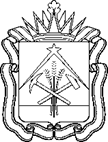  ОБРАЗОВАНИЯ КУЗБАССАПРИКАЗот 24.11.2021	№3301	г. КемеровоОб установлении высшей и первойквалификационных категорий  педагогическим работникам организаций Кемеровской области,осуществляющих образовательную деятельность 	В соответствии с Порядком проведения аттестации педагогических работников организаций, осуществляющих образовательную деятельность (приказ Министерства образования и науки Российской Федерации                                    от 07.04.2014 № 276),ПРИКАЗЫВАЮ:           1.  Утвердить решение аттестационной комиссии министерства образования Кузбасса по аттестации педагогических работников организаций Кемеровской области, осуществляющих образовательную деятельность, от 24.11.2021 «Об итогах аттестации педагогических работников организаций Кемеровской области, осуществляющих образовательную деятельность».           2. Установить с 24.11.2021 сроком на пять лет высшую квалификационную категорию следующим педагогическим работникам организаций Кемеровской области, осуществляющих образовательную деятельность: - По должности «учитель»: - По должности «воспитатель»: - По должности «музыкальный руководитель»: - По должности «инструктор по физической культуре»: - По должности «тренер-преподаватель»: - По должности «педагог дополнительного образования»: - По должности «учитель-логопед»: - По должности «учитель-дефектолог»: - По должности «педагог-организатор»: - По должности «педагог-психолог»: - По должности «социальный педагог»: - По должности «методист»: - По должности «старший воспитатель»: - По должности «преподаватель»:           3. Установить с 24.11.2021 сроком на пять лет первую квалификационную категорию следующим педагогическим работникам организаций Кемеровской области, осуществляющих образовательную деятельность - По должности «учитель»: - По должности «воспитатель»: - По должности «музыкальный руководитель»: - По должности «инструктор по физической культуре»: - По должности «концертмейстер»: - По должности «тренер-преподаватель»: - По должности «педагог дополнительного образования»: - По должности «учитель-логопед»: - По должности «учитель-дефектолог»: - По должности «педагог-организатор»: - По должности «педагог-психолог»: - По должности «социальный педагог»: - По должности «методист»: - По должности «старший воспитатель»: - По должности «преподаватель»: - По должности «мастер производственного обучения»: - По должности «руководитель физического воспитания»:            4.   Контроль за исполнением приказа оставляю за собой.Министр образования  Кузбасса                                 С.Ю.Балакирева  Александровой Ольге Николаевне - учителю технологии, Муниципальное бюджетное общеобразовательное учреждение "Средняя общеобразовательная школа № 26" Междуреченского городского округаАникиной Ольге Анатольевне -  учителю, Муниципальное бюджетное общеобразовательное учреждение «Средняя общеобразовательная школа №6» Новокузнецкого городского округаАртемьевой Анжеле Николаевне - учителю, Муниципальное бюджетное общеобразовательное учреждение «Средняя общеобразовательная школа №67» Новокузнецкого городского округаАсакеевой Айнур Рыспековне - учителю русского языка и литературы, Муниципальное бюджетное общеобразовательное учреждение "Каменноключевская основная общеобразовательная школа" Прокопьевского муниципального округаАслановой Светлане Ивановне - учителю, Муниципальное бюджетное общеобразовательное учреждение «Средняя общеобразовательная школа № 37» Новокузнецкого городского округаАхметовой Наталье Владимировне - учителю, Муниципальное бюджетное  общеобразовательное учреждение “Средняя общеобразовательная школа № 77” Новокузнецкого городского округаАшировой Раисе Мубарякшеевне -  учителю, Муниципальное бюджетное  общеобразовательное учреждение “Средняя общеобразовательная школа № 77” Новокузнецкого городского округаБаранчук Елене Валентиновне -  учителю, Муниципальное бюджетное общеобразовательное учреждение «Средняя общеобразовательная школа №11» Прокопьевского городского округаБедаревой Ирине Михайловне - учителю, Муниципальное бюджетное общеобразовательное учреждение "Средняя общеобразовательная школа № 65" Новокузнецкого городского округаБекишевой Наталии Николаевне -  учителю, Муниципальное бюджетное общеобразовательное учреждение  "Гимназия № 1" г. Кемерово" Кемеровского городского округаБелоголовой Ирине Владимировне -  учителю, Муниципальное бюджетное общеобразовательное учреждение «Средняя общеобразовательная школа № 50» Новокузнецкого городского округаБелой Татьяне Николаевне - учителю, Муниципальное бюджетное общеобразовательное учреждение “Средняя общеобразовательная школа № 94” Новокузнецкого городского округаБикмаевой Ирине Викторовне - учителю, Муниципальное бюджетное общеобразовательное учреждение "Гимназия № 41" г. Кемерово" Кемеровского городского округаБодренковой Татьяне Ивановне - учителю начальных классов, Муниципальное бюджетное общеобразовательное учреждение «Средняя общеобразовательная школа с углубленным изучением отдельных предметов № 32» Прокопьевского городского округаБойко Анне Витальевне - учителю, Муниципальное казенное  общеобразовательное учреждение "Специальная коррекционная общеобразовательная школа №7" Мысковского городского округаБолтовской Елене Николаевне -  учителю, Муниципальное бюджетное нетиповое  общеобразовательное учреждение «Гимназия № 62» Новокузнецкого городского округаБопп Маргарите Евгеньевне - учителю, Муниципальное бюджетное общеобразовательное учреждение  «Лицей №34» Новокузнецкого городского округаБордачевой Любови Николаевне -  учителю, Муниципальное бюджетное Нетиповое  общеобразовательное учреждение «Гимназия №44» Новокузнецкого городского округаБортолиш Анастасии Григорьевне -  учителю, Муниципальное бюджетное общеобразовательное учреждение «Средняя общеобразовательная  школа №4" Новокузнецкого городского округаБрюзгиной Ольге Владимировне - учителю информатики, Муниципальное бюджетное общеобразовательное учреждение  "Средняя общеобразовательная школа № 5" Кемеровского городского округаБубновой Татьяне Алексеевне -  учителю, Муниципальное бюджетное общеобразовательное учреждение «Средняя общеобразовательная школа №61 имени Ильгизара Александровича Касакина» Новокузнецкого городского округаБукуровой Екатерине Игоревне - учителю математики, Муниципальное нетиповое бюджетное общеобразовательное учреждение «Лицей №76» Новокузнецкого городского округаБутаревой Ольге Александровне - учителю, Муниципальное бюджетное нетиповое общеобразовательное учреждение "Лицей №84 имени В.А.Власова" Новокузнецкого городского округаБыдановой Марине Васильевне - учителю русского языка и литературы, Муниципальное бюджетное общеобразовательное учреждение   "Лицей № 89" Кемеровского городского округаВарес Любови Михайловне - учителю, Муниципальное  бюджетное общеобразовательное  учреждение "Средняя  общеобразовательная  школа  № 13" Новокузнецкого городского округаВилюге Татьяне Борисовне - учителю, Муниципальное бюджетное Нетиповое  общеобразовательное учреждение «Гимназия №44» Новокузнецкого городского округаВласенко Елене Леонидовне - учителю физической культуры, Муниципальное бюджетное общеобразовательное учреждение "Средняя общеобразовательная школа № 19 с углубленным изучением отдельных предметов" Междуреченского городского округаВолошиной Марине Владимировне - учителю, Муниципальное  казенное общеобразовательное учреждение «Падунская общеобразовательная школа-интернат психолого-педагогической поддержки» Промышленновского муниципального округаВолошко Ивану Михайловичу - учителю физической культуры, Муниципальное бюджетное  общеобразовательное учреждение "Мирновская основная общеобразовательная школа" Ленинск-Кузнецкого муниципального округаГавриленко Дарье Владимировне - учителю начальных классов, Муниципальное бюджетное общеобразовательное учреждение «Средняя общеобразовательная школа  № 14» Прокопьевского городского округаГиздатовой Надежде Владимировне - учителю математики, Муниципальное бюджетное Нетиповое  общеобразовательное учреждение «Гимназия №44» Новокузнецкого городского округаГилевой Валентине Геннадьевне - учителю, Муниципальное бюджетное общеобразовательное учреждение «Основная общеобразовательная школа № 50 » Прокопьевского городского округаГинкельман Дарье Григорьевне - учителю начальных классов, Муниципальное автономное общеобразовательное учреждение "Средняя общеобразовательная школа № 36" Кемеровского городского округаГольман Елене Георгиевне -  учителю, Муниципальное автономное общеобразовательное учреждение "Средняя общеобразовательная школа №112 с углубленным изучением информатики" Новокузнецкого городского округаГорбатковой Ольге Павловне - учителю географии, Муниципальное бюджетное общеобразовательное учреждение "Средняя общеобразовательная школа № 26" Междуреченского городского округаГорбатовой Веронике Владимировне - учителю музыки, Муниципальное бюджетное общеобразовательное учреждение "Средняя общеобразовательная школа № 26" Междуреченского городского округаГорбачёвой Наталии Валерьевне - учителю иностранного языка, Муниципальное бюджетное общеобразовательное учреждение  Анжеро-Судженского городского округа «Основная общеобразовательная школа №17» Гордеевой Татьяне Александровне - учителю математики, Муниципальное бюджетное  общеобразовательное учреждение "Средняя общеобразовательная школа №1" Калтанского городского округаГоровой Татьяне Петровне - учителю, Муниципальное бюджетное общеобразовательное учреждение “Средняя общеобразовательная школа № 14” Новокузнецкого городского округаГорюшиной Светлане Владимировне - учителю начальных классов, Муниципальное бюджетное нетиповое общеобразовательное учреждение  “Гимназия № 59" Новокузнецкого городского округаГрачевой Юлии Альферовне - учителю, Муниципальное автономное общеобразовательное учреждение "Средняя общеобразовательная школа № 14" Кемеровского городского округаГригорьевой Яне Юсубовне - учителю, Муниципальное бюджетное общеобразовательное учреждение «Средняя общеобразовательная школа № 9» имени Героя Советского Союза Баляева Я.И. г. Таштагола Таштагольского муниципального районаДавличаровой Евгении Анатольевне -  учителю, Муниципальное бюджетное общеобразовательное учреждение «Средняя общеобразовательная школа №  35» Осинниковского городского округаДенисович Павлу Алексеевичу -  учителю, Муниципальное казенное общеобразовательное учреждение  "Кайлинская средняя общеобразовательная школа имени Героя Советского Союза В.Д.Жихарева" Яйского муниципального округаДолгину Станиславу Васильевичу - учителю математики, Муниципальное автономное общеобразовательное учреждение "Средняя общеобразовательная школа № 110" Новокузнецкого городского округаДубовиковой Елене Александровне - учителю, Муниципальное бюджетное общеобразовательное учреждение "Гимназия № 24" Междуреченского городского округаДук Вере Ивановне -  учителю, Муниципальное нетиповое бюджетное общеобразовательное учреждение «Лицей №76» Новокузнецкого городского округаДюковой Елене Александровне - учителю музыки, Муниципальное автономное общеобразовательное учреждение "Средняя общеобразовательная школа № 14" Кемеровского городского округаЕвтиной Екатерине Анатольевне - учителю, Муниципальное бюджетное общеобразовательное учреждение "Средняя общеобразовательная школа с углубленным изучением отдельных предметов №8" Ленинск-Кузнецкого городского округаЕвтихеевой Наталье Васильевне -  учителю, Муниципальное бюджетное общеобразовательное учреждение "Гимназия № 41" г. Кемерово" Кемеровского городского округаЕрмолаевой Виктории Васильевне -  учителю, Муниципальное бюджетное общеобразовательное учреждение "Средняя общеобразовательная школа № 22" Междуреченского городского округаЖелудковой  Елене Николаевне - учителю трудового обучения,  Муниципальное  казенное общеобразовательное учреждение "Специальная школа № 53" Новокузнецкого городского округаЗайнулиной Анне Виталиевне -  учителю, Муниципальное бюджетное  общеобразовательное учреждение “Средняя общеобразовательная школа № 77” Новокузнецкого городского округаЗайцевой Анастасии Сергеевне - учителю английского языка, Муниципальное бюджетное общеобразовательное учреждение "Средняя общеобразовательная школа № 2" Междуреченского городского округаЗайцевой Оксане Александровне -  учителю, Муниципальное автономное общеобразовательное учреждение "Средняя общеобразовательная школа №112 с углубленным изучением информатики" Новокузнецкого городского округаЗакорецкой Алене Викторовне -  учителю, Муниципальное  бюджетное общеобразовательное учреждение «Основная общеобразовательная школа № 1» Новокузнецкого городского округаЗиберт Демьяну Александровичу - учителю физической культуры, Муниципальное  бюджетное общеобразовательное учреждение  «Гимназия № 10» Новокузнецкого городского округаЗинченко Сергею Сергеевичу - учителю истории и обществознания, Муниципальное автономное общеобразовательное учреждение Тисульская средняя общеобразовательная школа №1 Тисульского муниципального районаЗолотаревой Наталье Алексеевне - учителю начальных классов, Муниципальное казенное общеобразовательное учреждение «Специальная школа № 78» Новокузнецкого городского округаИвановой  Елене Николаевне - учителю начальных классов, Муниципальное бюджетное нетиповое общеобразовательное учреждение "Гимназия №17 им.В.П.Чкалова" Новокузнецкого городского округаИвановой Марине Витальевне - учителю начальных классов, Муниципальное бюджетное общеобразовательное учреждение  "Яйская средняя общеобразовательная школа № 2" Яйского муниципального округаИгнатенко Вере Александровне - учителю, Муниципальное бюджетное общеобразовательное учреждение Киселевского городского округа «Средняя общеобразовательная школа № 25» Казакову Сергею Михайловичу - учителю технологии, Муниципальное бюджетное общеобразовательное учреждение Киселевского городского округа "Средняя общеобразовательная школа № 27" Казанцевой Татьяне Владимировне - учителю географии и биологии, Муниципальное бюджетное общеобразовательное учреждение "Средняя общеобразовательная школа № 2" Междуреченского городского округаКалмыковой Юлии Сергеевне - учителю, Муниципальное бюджетное общеобразовательное учреждение «Средняя общеобразовательная школа №12 имени Героя Советского Союза Черновского Семёна Александровича» Новокузнецкого городского округаКараваевой Павлине Геннадьевне - учителю физической культуры, Муниципальное бюджетное общеобразовательное учреждение "Средняя общеобразовательная школа № 64" Новокузнецкого городского округаКарпелюку Роману Анатольевичу -  учителю, Муниципальное бюджетное общеобразовательное учреждение "Береговская средняя общеобразовательная школа" Кемеровского муниципального округаКигитович Вере Махкамовне - учителю начальных классов, Муниципальное бюджетное общеобразовательное учреждение  "Средняя общеобразовательная школа № 58" Кемеровского городского округаКирамовой Елене Геннадьевне - учителю физической культуры, Муниципальное бюджетное общеобразовательное учреждение "Средняя общеобразовательная школа № 19 с углубленным изучением отдельных предметов" Междуреченского городского округаКлюкиной Зое Анатольевне - учителю начальных классов, Муниципальное казенное общеобразовательное учреждение для детей с ограниченными возможностями здоровья "Школа - интернат " Юргинского городского округаКнак Оксане Владимировне - учителю истории и обществознания, Муниципальное бюджетное общеобразовательное учреждение "Средняя общеобразовательная школа № 26" Междуреченского городского округаКобзарь Анне Александровне -  учителю, Муниципальное  казенное общеобразовательное учреждение "Специальная школа № 53" Новокузнецкого городского округаКозачёк Надежде Николаевне - учителю, Муниципальное бюджетное общеобразовательное учреждение «Средняя общеобразовательная школа №55» Новокузнецкого городского округаКоломейцевой Елене Викторовне - учителю, Муниципальное бюджетное общеобразовательное учреждение «Средняя общеобразовательная школа №97» Новокузнецкого городского округаКондаковой Оксане Владимировне - учителю, Муниципальное  бюджетное общеобразовательное учреждение  "Средняя общеобразовательная школа № 50 имени Бабенко Алексея Алексеевича" Кемеровского городского округаКоневой Ирине Ивановне -  учителю, Муниципальное бюджетное общеобразовательное учреждение "Основная общеобразовательная школа № 51" Кемеровского городского округаКононовой Ларисе Валентиновне - учителю русского языка и литературы, Муниципальное бюджетное общеобразовательное учреждение "Общеобразовательная школа психолого-педагогической поддержки № 104" Кемеровского городского округаКореневой Людмиле Петровне -  учителю, Государственное казенное общеобразовательное учреждение "Средняя общеобразовательная школа при учреждениях уголовно-исполнительной системы"Кормщиковой Оксане Юрьевне - учителю начальных классов, Муниципальное бюджетное общеобразовательное учреждение   "Средняя общеобразовательная школа № 82" Кемеровского городского округаКрасковой Наталье Александровне - учителю, Муниципальное бюджетное общеобразовательное учреждение «Средняя общеобразовательная школа №11» Прокопьевского городского округаКрасножон Инне Сергеевне - учителю, Муниципальное бюджетное общеобразовательное учреждение «Средняя общеобразовательная школа №6» Новокузнецкого городского округаКраснопевцевой Наталье Анатольевне -  учителю, Муниципальное  казенное общеобразовательное учреждение «Падунская общеобразовательная школа-интернат психолого-педагогической поддержки» Промышленновского муниципального округаКремневой Елене Сергеевне - учителю начальных классов, Муниципальное бюджетное  общеобразовательное учреждение  "Судженская основная общеобразовательная школа №36" Яйского муниципального округаКрутину Николаю Викторовичу - учителю английского языка, Муниципальное бюджетное общеобразовательное учреждение  "Средняя общеобразовательная школа №99" Кемеровского городского округаКудряшовой Кристине Геннадьевне - учителю математики, Муниципальное бюджетное общеобразовательное учреждение  Анжеро-Судженского городского округа «Средняя общеобразовательная школа №3 с углубленным изучением отдельных предметов имени Германа Панфилова» Кузьминой Наталье Александровне - учителю, Муниципальное бюджетное  общеобразовательное учреждение “Средняя общеобразовательная школа № 77” Новокузнецкого городского округаЛабухиной Татьяне Алексеевне - учителю начальных классов, Муниципальное бюджетное нетиповое общеобразовательное учреждение "Лицей №11" Новокузнецкого городского округаЛапиной Евгении Анатольевне - учителю информатики, Муниципальное бюджетное общеобразовательное учреждение "Гимназия № 73" Новокузнецкого городского округаЛарионовой Ларисе Викторовне -  учителю, Муниципальное бюджетное общеобразовательное учреждение "Гимназия № 32" г. Новокузнецка" Новокузнецкого городского округаЛемешковой Елене Викторовне -  учителю, Муниципальное автономное общеобразовательное учреждение "Средняя общеобразовательная школа №112 с углубленным изучением информатики" Новокузнецкого городского округаЛеонтьевой Надежде Николаевне - учителю русского языка и литературы, Муниципальное бюджетное Нетиповое  общеобразовательное учреждение «Гимназия №44» Новокузнецкого городского округаЛесных  Светлане Александровне - учителю физической культуры, Муниципальное бюджетное общеобразовательное учреждение "Гимназия № 6 имени С.Ф. Вензелева" Междуреченского городского округаЛожкиной Елене Александровне - учителю, Муниципальное автономное общеобразовательное учреждение "Средняя общеобразовательная школа №81 имени Евгения Ивановича Стародуб" Новокузнецкого городского округаЛукашовой Марине Юрьевне - учителю начальных классов, Муниципальное бюджетное общеобразовательное учреждение "Средняя общеобразовательная школа №1 города Юрги имени Героя Советского Союза А.П. Максименко" Юргинского городского округаЛучшевой Марине Васильевне - учителю начальных классов, Муниципальное бюджетное нетиповое общеобразовательное учреждение  “Гимназия № 59" Новокузнецкого городского округаМалкиной Евгении Владимировне - учителю физической культуры, Муниципальное бюджетное общеобразовательное учреждение "Средняя общеобразовательная школа № 101" Новокузнецкого городского округаМалышенко Марине Геннадьевне - учителю, Муниципальное бюджетное общеобразовательное учреждение "Средняя общеобразовательная школа № 65" Новокузнецкого городского округаМанской Светлане Аркадьевне - учителю начальных классов, Муниципальное казенное общеобразовательное учреждение «Специальная школа № 30» Новокузнецкого городского округаМартыненко Анне Николаевне - учителю начальных классов, Муниципальное бюджетное общеобразовательное учреждение «Средняя общеобразовательная школа №6» Прокопьевского городского округаМартыновой Надежде  Владимировне - учителю математики, Муниципальное бюджетное общеобразовательное учреждение «Средняя общеобразовательная школа с углубленным изучением отдельных предметов № 32» Прокопьевского городского округаМарущак Вере Анатольевне - учителю технологии, Муниципальное казенное общеобразовательное учреждение  "Анжерская средняя общеобразовательная школа" Яйского муниципального округаМатвеевой Ирине Анатольевне - учителю, Муниципальное автономное общеобразовательное учреждение "Средняя общеобразовательная школа №112 с углубленным изучением информатики" Новокузнецкого городского округаМаховой Светлане Васильевне - учителю технологии, Муниципальное бюджетное нетиповое общеобразовательное учреждение «Лицей №111» Новокузнецкого городского округаМельниковой Асие Зинуровне - учителю начальных классов, Муниципальное казенное общеобразовательное учреждение  "Анжерская средняя общеобразовательная школа" Яйского муниципального округаМетелевой Наталье Алексеевне - учителю начальных классов, Муниципальное бюджетное общеобразовательное учреждение «Средняя общеобразовательная школа № 9» имени Героя Советского Союза Баляева Я.И. г. Таштагола Таштагольского муниципального районаМишуковой Татьяне Анатольевне -  учителю, Муниципальное  казенное общеобразовательное учреждение «Падунская общеобразовательная школа-интернат психолого-педагогической поддержки» Промышленновского муниципального округаМорозовой Лилии Дмитриевне - учителю, Муниципальное нетиповое бюджетное общеобразовательное учреждение «Лицей №76» Новокузнецкого городского округаМызниковой Татьяне Николаевне - учителю, Муниципальное бюджетное общеобразовательное учреждение «Средняя общеобразовательная школа № 50» Новокузнецкого городского округаНовиковой   Любови Михайловне -  учителю, Муниципальное  бюджетное общеобразовательное учреждение  "Средняя общеобразовательная школа № 50 имени Бабенко Алексея Алексеевича" Кемеровского городского округаНурмановой Татьяне Сергеевне - учителю русского языка и литературы, Муниципальное бюджетное общеобразовательное учреждение "Трудармейская средняя общеобразовательная школа" Прокопьевского муниципального округаОрловской  Ирине  Владимировне - учителю физики, Муниципальное бюджетное общеобразовательное учреждение “Лицей № 46” Новокузнецкого городского округаПантыкиной Наталье Николаевне - учителю, Муниципальное бюджетное общеобразовательное учреждение «Средняя общеобразовательная школа № 47» Новокузнецкого городского округаПанюшкиной Елене Геннадьевне - учителю химии, Муниципальное автономное общеобразовательное учреждение "Средняя общеобразовательная школа № 93 с углубленным изучением отдельных предметов" Кемеровского городского округаПапшевой Виктории Владимировне - учителю, Муниципальное бюджетное общеобразовательное учреждение «Основная общеобразовательная школа № 100 им. С.Е. Цветкова» Новокузнецкого городского округаПаршуковой Надежде Павловне - учителю, Муниципальное бюджетное нетиповое общеобразовательное учреждение  «Гимназия № 70» Новокузнецкого городского округаПастух Ольге Михайловне - учителю, Муниципальное бюджетное общеобразовательное учреждение “Средняя общеобразовательная школа №49” Новокузнецкого городского округаПетраковой Анне Игоревне -  учителю, Муниципальное бюджетное общеобразовательное учреждение "Средняя общеобразовательная школа №107" Новокузнецкого городского округаПетровой Наталье Алексеевне -  учителю, Муниципальное бюджетное Нетиповое  общеобразовательное учреждение «Гимназия №44» Новокузнецкого городского округаПищальниковой Екатерине  Александровне - учителю информатики и информационно-коммуникационных технологий, Муниципальное бюджетное нетиповое общеобразовательное учреждение "Лицей №11" Новокузнецкого городского округаПожидаевой Светлане Александровне - учителю географии, Муниципальное бюджетное Нетиповое  общеобразовательное учреждение «Гимназия №44» Новокузнецкого городского округаПоздоровкиной Елене Витальевне - учителю, Муниципальное бюджетное общеобразовательное учреждение “Средняя общеобразовательная школа № 94” Новокузнецкого городского округаПоповой  Наталье Николаевне - учителю, Муниципальное бюджетное  общеобразовательное учреждение “Средняя общеобразовательная школа №18” Новокузнецкого городского округаПоцелуевой Марине Ивановне - учителю, Муниципальное бюджетное общеобразовательное  учреждение «Титовская основная общеобразовательная школа" Промышленновского муниципального округаПочечуевой Наталье Викторовне - учителю начальных классов, Муниципальное бюджетное нетиповое общеобразовательное учреждение  “Гимназия № 59" Новокузнецкого городского округаПримм Ирине Рудольфовне - учителю русского языка и литературы, Муниципальное бюджетное нетиповое общеобразовательное учреждение "Гимназия №17 им.В.П.Чкалова" Новокузнецкого городского округаПустоваловой Татьяне Борисовне -  учителю, Муниципальное бюджетное общеобразовательное учреждение "Гимназия № 32" г. Новокузнецка" Новокузнецкого городского округаРадионовой Инне  Александровне - учителю русского языка и литературы, Муниципальное бюджетное общеобразовательное учреждение  "Средняя общеобразовательная школа № 33" имени Алексея Владимировича Бобкова" Кемеровского городского округаРазумцевой Светлане Александровне -  учителю, Муниципальное  бюджетное общеобразовательное  учреждение "Средняя  общеобразовательная  школа  № 13" Новокузнецкого городского округаРачевой Ирине Викторовне -  учителю, Муниципальное бюджетное  общеобразовательное учреждение “Средняя общеобразовательная школа № 77” Новокузнецкого городского округаРеттлинг  Людмиле  Васильевне - учителю, Муниципальное бюджетное общеобразовательное учреждение "Средняя общеобразовательная школа № 20" Таштагольского муниципального районаРодионову Владимиру Васильевичу - учителю  физики и информатики, Муниципальное бюджетное  общеобразовательное учреждение "Перехляйская основная общеобразовательная школа" Крапивинского муниципального округаРомашкиной Ксении Васильевне - учителю, Муниципальное бюджетное нетиповое  общеобразовательное учреждение «Гимназия № 62» Новокузнецкого городского округаРоот Юлии Павловне - учителю начальных классов, Муниципальное бюджетное Нетиповое  общеобразовательное учреждение «Гимназия №44» Новокузнецкого городского округаРубцову Илье Евгеньевичу - учитель информатики и ИКТ, Муниципальное бюджетное общеобразовательное учреждение "Основная общеобразовательная школа №33" Новокузнецкого городского округаРудиш Юлии Владимировне - учителю, Муниципальное бюджетное общеобразовательное учреждение "Средняя общеобразовательная школа № 64" Новокузнецкого городского округаСавиной Галине Михайловне - учителю, Муниципальное бюджетное общеобразовательное учреждение «Средняя общеобразовательная школа №12 имени Героя Советского Союза Черновского Семёна Александровича» Новокузнецкого городского округаСаинской Надежде Владимировне - учителю начальных классов, Муниципальное бюджетное общеобразовательное учреждение «Средняя общеобразовательная школа № 9» имени Героя Советского Союза Баляева Я.И. г. Таштагола Таштагольского муниципального районаСалтымаковой Екатерине Евгеньевне - учителю, Муниципальное казённое общеобразовательное учреждение  «Краснинская общеобразовательная школа-интернат» Ленинск-Кузнецкого муниципального округаСамсоновой Яне Николаевне - учителю начальных классов, Муниципальное бюджетное общеобразовательное учреждение "Средняя общеобразовательная школа № 26" Междуреченского городского округаСапуновой Алле Дмитриевне - учителю, Муниципальное бюджетное  общеобразовательное учреждение “Средняя общеобразовательная школа №18” Новокузнецкого городского округаСевастьяновой Ирине Владимировне - учителю, Муниципальное бюджетное общеобразовательное учреждение “Средняя общеобразовательная школа № 94” Новокузнецкого городского округаСемесько Анастасии Витальевне - учителю начальных классов, Муниципальное бюджетное общеобразовательное учреждение   "Средняя общеобразовательная школа № 74" Кемеровского городского округаСергеевой Анне Юрьевне - учителю, Муниципальное бюджетное общеобразовательное учреждение "Тяжинская средняя общеобразовательная школа №1 имени Героя Кузбасса Н. И. Масалова" Тяжинского муниципального округаСидоровой Ирине Викторовне - учителю начальных классов, Муниципальное бюджетное Нетиповое  общеобразовательное учреждение «Гимназия №44» Новокузнецкого городского округаСизовой Маргарите Сергеевне - учителю географии, Муниципальное бюджетное общеобразовательное учреждение  "Средняя общеобразовательная школа  № 80" Кемеровского городского округаСимонову Данилу Александровичу - учителю, Муниципальное автономное общеобразовательное учреждение "Средняя общеобразовательная школа №112 с углубленным изучением информатики" Новокузнецкого городского округаСиницкой Инне Викторовне - учителю, Муниципальное бюджетное общеобразовательное учреждение «Средняя общеобразовательная школа №11» Прокопьевского городского округаСкобелевой Татьяне Сергеевне - учителю информатики и информационно-коммуникационных технологий, Муниципальное бюджетное общеобразовательное учреждение "Средняя общеобразовательная школа № 26" Междуреченского городского округаСлотюк Марии Викторовне - учителю математики, Муниципальное бюджетное общеобразовательное учреждение "Гимназия № 12" Ленинск-Кузнецкого городского округаСмирновой Татьяне Васильевне - учителю, Муниципальное бюджетное общеобразовательное учреждение “Лицей № 35 имени Анны Ивановны Герлингер” Новокузнецкого городского округаСмышляевой Ольге Сергеевне - учителю, Муниципальное бюджетное общеобразовательное учреждение Киселевского городского округа «Средняя общеобразовательная школа № 25» Снегиревой Анжелике Владимировне - учителю, Муниципальное бюджетное общеобразовательное учреждение «Средняя общеобразовательная школа с углубленным изучением отдельных предметов № 32» Прокопьевского городского округаСоловьевой Татьяне Николаевне - учителю, Муниципальное бюджетное общеобразовательное учреждение «Основная общеобразовательная школа № 26 имени Григория Дрозда» Прокопьевского городского округаСорокиной Алене Александровне - учителю английского языка, Муниципальное бюджетное общеобразовательное учреждение  Анжеро-Судженского городского округа «Средняя общеобразовательная школа №3 с углубленным изучением отдельных предметов имени Германа Панфилова» Сорокиной Татьяне Александровне - учителю начальных классов, Муниципальное бюджетное нетиповое общеобразовательное учреждение "Гимназия №17 им.В.П.Чкалова" Новокузнецкого городского округаСорокиной Татьяне Анатольевне - учителю, Муниципальное бюджетное общеобразовательное учреждение «Средняя общеобразовательная школа №12 имени Героя Советского Союза Черновского Семёна Александровича» Новокузнецкого городского округаСпициной Светлане Ивановне - учителю русского языка и литературы, Муниципальное бюджетное общеобразовательное учреждение «Средняя общеобразовательная школа №6» Прокопьевского городского округаСтефашкиной Татьяне Федоровне - учителю, Муниципальное бюджетное общеобразовательное учреждение «Средняя общеобразовательная школа №12 имени Героя Советского Союза Черновского Семёна Александровича» Новокузнецкого городского округаСтоюниной Екатерине Васильевне - учителю, Муниципальное бюджетное нетиповое общеобразовательное учреждение  «Гимназия № 70» Новокузнецкого городского округаТабачник Надежде Алексеевне - учителю, Муниципальное казенное общеобразовательное учреждение для обучающихся с ограниченными возможностями здоровья "Основная школа "Коррекция и развитие" Междуреченского городского округаТарасовой Веронике Ивановне - учителю, Муниципальное бюджетное нетиповое общеобразовательное  учреждение «Гимназия № 48» Новокузнецкого городского округаТелькер Галине Георгиевне - учителю начальных классов, Муниципальное  бюджетное общеобразовательное учреждение Киселевского городского округа «Средняя общеобразовательная школа № 5» Терехиной Вере Васильевне -  учителю, Муниципальное бюджетное общеобразовательное учреждение Киселёвского городского округа "Средняя общеобразовательная школа №3"Товолошкиной Ольге Анатольевне - учителю начальных классов, Муниципальное бюджетное общеобразовательное учреждение «Средняя общеобразовательная школа №6» Прокопьевского городского округаТокаревой Елене Юрьевне - учителю математики, Нетиповое муниципальное бюджетное общеобразовательное учреждение Анжеро-Судженского городского округа «Гимназия №11» Токмакову Сергею Ильичу - учителю, Муниципальное бюджетное общеобразовательное учреждение  "Средняя общеобразовательная школа № 31 им. В.Д.Мартемьянова" Кемеровского городского округаТулиной Ольге Михайловне -  учителю, Муниципальное бюджетное общеобразовательное учреждение для учащихся с тяжёлыми нарушениями речи  "Школа-интернат №22" Кемеровского городского округаТурчаниновой Ирине Александровне - учителю обществознания, Муниципальное бюджетное нетиповое общеобразовательное учреждение "Лицей №84 имени В.А.Власова" Новокузнецкого городского округаУльянову Петру Кирилловичу - учителю физической культуры, Муниципальное автономное общеобразовательное учреждение   "Средняя общеобразовательная школа № 1 имени Героя Советского Союза Михаила Михайловича Куюкова" Мысковского городского округаФаткулиной Сундуз Ислямовне - учителю, Муниципальное казенное общеобразовательное учреждение для обучающихся с ограниченными возможностями здоровья "Основная школа "Коррекция и развитие" Междуреченского городского округаФедоровой Татьяне Андреевне - учителю, Муниципальное бюджетное  общеобразовательное учреждение “Средняя общеобразовательная школа № 77” Новокузнецкого городского округаХарченко Светлане Александровне - учителю, Муниципальное бюджетное общеобразовательное учреждение "Береговская средняя общеобразовательная школа"  Кемеровского муниципального округаХорошайловой Виктории Анатольевне - учителю начальных классов, Муниципальное бюджетное общеобразовательное учреждение  Анжеро-Судженского городского округа «Основная общеобразовательная школа №8» Хрипунковой Маргарите Дмитриевне - учителю физической культуры, Муниципальное бюджетное общеобразовательное учреждение  Анжеро-Судженского городского округа «Средняя общеобразовательная школа №12» Цигановой Галине Анатольевне -  учителю, Муниципальное бюджетное нетиповое общеобразовательное учреждение "Гимназия №17 им.В.П.Чкалова" Новокузнецкого городского округаЦыганковой Светлане Анатольевне - учителю начальных классов, Муниципальное бюджетное общеобразовательное учреждение  Анжеро-Судженского городского округа «Основная общеобразовательная школа №8» Чаплицкой Ольге Александровне - учителю, Муниципальное  казенное общеобразовательное учреждение "Специальная школа № 53" Новокузнецкого городского округаЧекаловой Елизавете Николаевне - учителю, Муниципальное бюджетное общеобразовательное учреждение "Средняя общеобразовательная школа № 36" Новокузнецкого городского округаЧемякиной Галине Алексеевне - учителю математики, Муниципальное бюджетное Нетиповое  общеобразовательное учреждение «Гимназия №44» Новокузнецкого городского округаЧернаковой Алене Сергеевне -  учителю, Муниципальное бюджетное общеобразовательное учреждение "Средняя общеобразовательная школа № 4" Мысковского городского округаЧернаковой Ирине Юрьевне -  учителю, Муниципальное казённое  общеобразовательное учреждение «Специальная школа-интернат №38» Новокузнецкого городского округаЧерновой Людмиле Никитичне - учителю, Муниципальное бюджетное общеобразовательное учреждение “Средняя общеобразовательная школа №22” Новокузнецкого городского округаЧернышевой Ирине Васильевне -  учителю, Муниципальное бюджетное общеобразовательное учреждение "Средняя общеобразовательная школа № 65" Новокузнецкого городского округаЧигвинцевой Ольге Михайловне - учителю, Муниципальное бюджетное общеобразовательное учреждение “Средняя общеобразовательная школа № 94” Новокузнецкого городского округаЧирковой Анастасии Валерьевне - учителю начальных классов, Муниципальное бюджетное общеобразовательное учреждение "Средняя общеобразовательная школа № 1" Междуреченского городского округаЧуваткиной Галине Николаевне - учителю, Муниципальное бюджетное общеобразовательное учреждение Киселевского городского округа «Средняя общеобразовательная школа № 25» Чудиновой Ольге Владимировне - учителю, Муниципальное бюджетное общеобразовательное учреждение «Средняя общеобразовательная школа №67» Новокузнецкого городского округаЧупиной  Наталье Викторовне - учителю информатики, Государственное бюджетное учреждение "Прокопьевский реабилитационный центр для детей и подростков с ограниченными возможностями "Радуга" Прокопьевского городского округаЧуприяновой Елене Афанасьевне - учителю, Муниципальное бюджетное нетиповое  общеобразовательное учреждение «Гимназия № 62» Новокузнецкого городского округаШаблинской Надежде Семеновне - учителю русского языка и литературы, Муниципальное бюджетное Нетиповое  общеобразовательное учреждение «Гимназия №44» Новокузнецкого городского округаШавловой Надежде Николаевне - учителю, Муниципальное бюджетное  общеобразовательное учреждение “Средняя общеобразовательная школа № 77” Новокузнецкого городского округаШалиной Валентине Васильевне - учителю, Муниципальное бюджетное общеобразовательное учреждение "Средняя общеобразовательная школа № 65" Новокузнецкого городского округаШамаевой Юлии Григорьевне - учителю, Муниципальное бюджетное общеобразовательное учреждение Киселевского городского округа «Средняя общеобразовательная школа № 25» Шелопугиной Инне Владимировне - учителю начальных классов, Муниципальное бюджетное нетиповое общеобразовательное учреждение  “Гимназия № 59" Новокузнецкого городского округаШилик Нине Владимировне - учителю, Муниципальное бюджетное общеобразовательное учреждение Киселевского городского округа  «Средняя общеобразовательная школа № 14» Шульга Татьяне Геннадьевне - учителю русского языка и литературы, Муниципальное бюджетное общеобразовательное учреждение   "Средняя общеобразовательная школа № 16 имени Романа Георгиевича Цецульникова" Кемеровского городского округаШульц Ольге Владимировне - учителю начальных классов, Муниципальное бюджетное нетиповое общеобразовательное учреждение "Гимназия №17 им.В.П.Чкалова" Новокузнецкого городского округаШух Ларисе Юрьевне - учителю химии, Муниципальное автономное общеобразовательное учреждение "Средняя общеобразовательная школа № 99" Новокузнецкого городского округаШушпановой Марии Вячеславовне -  учителю, Муниципальное бюджетное общеобразовательное учреждение "Средняя общеобразовательная школа № 30 города Белово" Беловского городского округаЩербининой Ирине Егоровне - учителю, Муниципальное бюджетное общеобразовательное учреждение "Моховская средняя общеобразовательная школа" Беловского муниципального районаЩербининой Наталье Викторовне - учителю, Муниципальное бюджетное  общеобразовательное учреждение “Средняя общеобразовательная школа №18” Новокузнецкого городского округаЮганкиной Ирине Александровне - учителю, Муниципальное бюджетное общеобразовательное учреждение «Средняя общеобразовательная школа №61 имени Ильгизара Александровича Касакина» Новокузнецкого городского округаЯковлевой Наталье Васильевне - учителю информатики, Муниципальное автономное общеобразовательное учреждение "Средняя общеобразовательная школа № 110" Новокузнецкого городского округаЯцыной Светлане Виталиевне - учителю, Муниципальное бюджетное общеобразовательное учреждение «Промышленновская средняя общеобразовательная школа № 2» Промышленновского муниципального округаАлександровой Марине Юрьевне - воспитателю, Муниципальное бюджетное дошкольное образовательное учреждение № 172 «Детский сад комбинированного вида» Кемеровского городского округаАндреевой Анне Ивановне - воспитателю, Муниципальное бюджетное дошкольное образовательное учреждение  детский сад № 24 "Солнышко" Таштагольского муниципального районаАндреевой Наталье Викторовне - воспитателю, Муниципальное  бюджетное дошкольное образовательное учреждение № 165 «Детский сад общеразвивающего вида с приоритетным осуществлением деятельности по художественно-эстетическому направлению развития воспитанников» Кемеровского городского округаАраповой  Ирине Сергеевне - воспитателю, Муниципальное бюджетное дошкольное образовательное учреждение "Детский сад № 4 "Теремок" города Белово" Беловского городского округаАшпиной Марии Валерьевне - воспитателю, Муниципальное бюджетное дошкольное образовательное учреждение Киселевского городского округа детский сад № 66 комбинированного вида Бастрыгиной Анастасии Валерьевне - воспитателю, Муниципальное бюджетное дошкольное образовательное учреждение "Детский сад №16 "Солнышко" посёлка Краснобродского" Краснобродского городского округаБекенеевой  Наталье Анатольевне - воспитателю, Государственное бюджетное стационарное учреждение социального обслуживания «Юргинский детский дом-интернат для умственно отсталых детей»  Бердышевой Ольге Петровне - воспитателю, Муниципальное бюджетное дошкольное образовательное учреждение детский сад № 14 «Аленушка» Таштагольского муниципального районаБондаревой Надежде Васильевне - воспитателю, Муниципальное бюджетное дошкольное образовательное учреждение «Детский сад № 1 «Колосок» Топкинского муниципального округаБурлаковой Марине Александровне - воспитателю, Муниципальное бюджетное дошкольное образовательное учреждение детский сад  №  10 "Антошка" г.Таштагол" Таштагольского муниципального районаБушуевой Светлане Сергеевне - воспитателю, Муниципальное бюджетное дошкольное образовательное учреждение "Детский сад № 50" Полысаевского городского округаВарывдиной Жанне  Геннадьевне - воспитателю, Муниципальное бюджетное дошкольное образовательное учреждение № 229 «Детский сад комбинированного вида» Кемеровского городского округаВеремей Елене Адольфовне - воспитателю, Муниципальное автономное дошкольное образовательное учреждение № 21 "Детский сад комбинированного вида" Кемеровского городского округаВласкиной Ольге Алексеевне - воспитателю, Государственное бюджетное профессиональное образовательное учреждение Кемеровский горнотехнический техникум  Воробьевой Ирине Ивановне - воспитателю, Государственное профессиональное образовательное учреждение «Осинниковский горнотехнический колледж» Гондаренко Ирине Николаевне - воспитателю, Муниципальное казённое дошкольное образовательное учреждение Анжеро-Судженского городского округа  «Детский сад  №2» Грико Татьяне Владимировне - воспитателю, Государственное бюджетное стационарное учреждение социального обслуживания «Юргинский детский дом-интернат для умственно отсталых детей»  Гузенко Марине Николаевне - воспитателю, Муниципальное бюджетное дошкольное образовательное учреждение "Детский сад № 80 "Родничок" Прокопьевского городского округаДикальчук Ирине Олеговне - воспитателю, Муниципальное автономное дошкольное образовательное учреждение детский сад № 14 "Орешек" Топкинского муниципального округаДьяковой  Альбине  Равильевне - воспитателю, Муниципальное автономное дошкольное образовательное учреждение "Промышленновский детский сад "Сказка" Промышленновского муниципального округаЕвсеевой Светлане Игоревне - воспитателю, Муниципальное автономное дошкольное образовательное учреждение № 5 "Детский сад комбинированного вида" Кемеровского городского округаЕмельяновой Татьяне Николаевне - воспитателю, Муниципальное бюджетное дошкольное образовательное учреждение детский сад  № 11" Золотая рыбка" Таштагольского муниципального районаЖуковой Елене Викторовне - воспитателю, Муниципальное автономное образовательное учреждение "Детский сад №65" Новокузнецкого городского округаЗагоскиной Анне Михайловне - воспитателю, Муниципальное бюджетное дошкольное образовательное учреждение "Детский сад № 237" Новокузнецкого городского округаЗайковой Евгении Александровне - воспитателю, Муниципальное бюджетное дошкольное образовательное учреждение "Детский сад № 250" Новокузнецкого городского округаИзюровой Марине Вячеславовне - воспитателю, Муниципальное бюджетное дошкольное образовательное учреждение "Детский сад № 238" Новокузнецкого городского округаКабаевой Елене Николаевне - воспитателю, Муниципальное бюджетное дошкольное образовательное учреждение «Детский сад №37» Новокузнецкого городского округаКалитовой  Елене Анатольевне - воспитателю, Муниципальное казенное  общеобразовательное учреждение "Чебулинская   общеобразовательная  школа-интернат психолого-педагогической поддержки" Чебулинского муниципального округаКвасовой Любови Алексеевне - воспитателю, Муниципальное автономное дошкольное образовательное учреждение № 239 "Детский сад комбинированного вида" Кемеровского городского округаКлемашовой Татьяне Анатольевне - воспитателю, Муниципальное бюджетное дошкольное образовательное учреждение "Детский сад № 57 "Никитка" города Белово" Беловского городского округаКлочковой Наталье Валентиновне - воспитателю, Муниципальное бюджетное дошкольное образовательное учреждение "Детский сад № 62" Ленинск-Кузнецкого городского округаКовалевской Светлане Федоровне - воспитателю, Муниципальное бюджетное дошкольное  образовательное учреждение «Детский сад № 114» Новокузнецкого городского округаКоролевой Тамаре Николаевне - воспитателю, Муниципальное автономное дошкольное образовательное учреждение "Детский сад №3 "Веселый паровозик"" Прокопьевского городского округаКосовой Елене Викторовне - воспитателю, Муниципальное автономное дошкольное образовательное учреждение № 8 "Детский сад общеразвивающего вида с приоритетным осуществлением деятельности по физическому направлению развития воспитанников" Кемеровского городского округаКрасиной Анастасии Валерьевне - воспитателю, Муниципальное бюджетное дошкольное образовательное учреждение "Детский сад № 13 "Снежинка" г. Юрги" Юргинского городского округаКраснокутской Евгении Владимировне - воспитателю, Муниципальное автономное дошкольное образовательное учреждение  № 33 «Детский сад общеразвивающего вида с приоритетным осуществлением деятельности по социально-личностному направлению развития воспитанников» Кемеровского городского округаКузьминой Светлане Владимировне - воспитателю, Муниципальное бюджетное дошкольное образовательное учреждение № 188 «Детский сад общеразвивающего вида с приоритетным осуществлением деятельности по художественно-эстетическому направлению развития воспитанников» Кемеровского городского округаКулагиной Людмиле Павловне - воспитателю, Муниципальное бюджетное дошкольное образовательное учреждение "Новобачатский детский сад общеразвивающего вида" Беловского муниципального районаЛазаревой Марине Владимировне - воспитателю, Муниципальное бюджетное дошкольное образовательное учреждение "Детский сад № 15" Новокузнецкого городского округаЛизуновой  Елене Олеговне - воспитателю, Муниципальное бюджетное дошкольное образовательное учреждение «Детский сад № 27» Новокузнецкого городского округаЛипской Ирине Сергеевне - воспитателю, Муниципальное бюджетное дошкольное образовательное учреждение "Детский сад № 268" Новокузнецкого городского округаЛукуниной Тамаре Алексеевне - воспитателю, Муниципальное казенное общеобразовательное учреждение «Специальная школа № 30» Новокузнецкого городского округаЛяховой Виктории Викторовне - воспитателю, Муниципальное автономное дошкольное образовательное учреждение № 19 "Детский сад комбинированного вида" Кемеровского городского округаМальченко Василине Анатольевне - воспитателю, Муниципальное бюджетное дошкольное образовательное учреждение Анжеро-Судженского городского округа  «Детский сад  №28» Мартыновой Елене Николаевне - воспитателю, Муниципальное бюджетное общеобразовательное учреждение "Новоромановская основная общеобразовательная школа" Юргинского муниципального округМедведевой  Светлане Викторовне - воспитателю, Муниципальное казённое дошкольное образовательное учреждение "Яйский детский сад "Ромашка" Яйского муниципального округаМельниковой Светлане Владимировне - воспитателю, Муниципальное бюджетное дошкольное образовательное учреждение № 166 «Детский сад комбинированного вида» Кемеровского городского округаМитиной Валентине Валерьевне - воспитателю, Муниципальное бюджетное дошкольное образовательное учреждение № 27 «Детский сад комбинированного вида» Кемеровского городского округаМихеевой Оксане Викторовне - воспитателю, Муниципальное казенное учреждение "Центр реабилитации детей и подростков с ограниченными возможностями" Новокузнецкого городского округаМишиной Ирине Леонидовне - воспитателю, Муниципальное автономное дошкольное образовательное учреждение Киселевского городского округа "Детский сад № 62 компенсирующего вида" Никитиной Светлане Витальевне - воспитателю, Муниципальное автономное дошкольное образовательное учреждение № 19 "Детский сад комбинированного вида" Кемеровского городского округаОвечкиной Наталье Александровне - воспитателю, Муниципальное бюджетное дошкольное образовательное учреждение № 94 «Детский сад общеразвивающего вида с приоритетным осуществлением деятельности по художественно-эстетическому направлению  развития воспитанников» Кемеровского городского округаОвчинниковой  Ирине Юрьевне - воспитателю, Муниципальное бюджетное дошкольное образовательное учреждение "Детский сад №27 "Семицветик" г.Юрги" Юргинского городского округаПетрушкиной Светлане Васильевне - воспитателю, Муниципальное бюджетное дошкольное образовательное учреждение № 211 «Детский сад общеразвивающего вида с приоритетным осуществлением деятельности по художественно-эстетическому направлению развития воспитанников" Кемеровского городского округаПиняскиной Галине Анатольевне - воспитателю, Муниципальное бюджетное дошкольное образовательное учреждение "Детский сад № 50" Полысаевского городского округаПисаревой Наталье Владимировне - воспитателю, Муниципальное автономное дошкольное образовательное учреждение  "Детский сад комбинированного вида № 1 "Ласточка" города Гурьевска" Гурьевского муниципального округаПогожевой Елене Валерьевне - воспитателю, Государственное автономное учреждение Кемеровской области "Кемеровский реабилитационный центр для детей и подростков с ограниченными возможностями "Фламинго" Полежаевой Татьяне Геннадьевне - воспитателю, Муниципальное автономное дошкольное образовательное учреждение Киселевского городского округа детский сад № 65 комбинированного вида "Родничок" Пономаревой Екатерине Геннадьевне - воспитателю, Муниципальное автономное дошкольное образовательное учреждение № 12 «Детский сад комбинированного вида» Кемеровского городского округаПотаповой Ольге Петровне - воспитателю, Муниципальное автономное дошкольное образовательное учреждение  "Детский сад комбинированного вида № 15 "Светлячок" города Салаира" Гурьевского муниципального округаПочтаревой Светлане Андреевне - воспитателю, Муниципальное автономное дошкольное образовательное учреждение № 141 «Детский сад комбинированного вида» Кемеровского городского округаПрилепиной Марии Сергеевне - воспитателю, Муниципальное автономное дошкольное образовательное учреждение № 131 «Детский сад общеразвивающего вида с приоритетным осуществлением деятельности по художественно-эстетическому направлению развития воспитанников» Кемеровского городского округаРехтиной Ирине Викторовне - воспитателю, Муниципальное бюджетное дошкольное образовательное учреждение "Детский сад № 258" Новокузнецкого городского округаРеш Алене Константиновне - воспитателю, Муниципальное автономное дошкольное образовательное учреждение № 5 "Детский сад комбинированного вида" Кемеровского городского округаРумянцевой Ирине Дмитриевне - воспитателю, Муниципальное автономное дошкольное образовательное учреждение  № 33 «Детский сад общеразвивающего вида с приоритетным осуществлением деятельности по социально-личностному направлению развития воспитанников» Кемеровского городского округаРухмаковой Елене Владимировне - воспитателю, Муниципальное автономное дошкольное образовательное учреждение № 5 "Детский сад комбинированного вида" Кемеровского городского округаРязановой Яне Викторовне - воспитателю, Муниципальное бюджетное дошкольное образовательное учреждение "Детский сад №7" Новокузнецкого городского округаСамохиной   Ирине  Евгеньевне - воспитателю, Муниципальное бюджетное дошкольное образовательное учреждение "Детский  сад № 101" Новокузнецкого городского округаСеменченко Татьяне Александровне - воспитателю, Муниципальное бюджетное дошкольное образовательное учреждение «Детский сад № 166» Новокузнецкого городского округаСидельцевой Индире Галимжановне - воспитателю, Муниципальное казенное дошкольное образовательное учреждение "Яйский детский сад "Чайка" Яйского муниципального округаСобко Светлане Ивановне - воспитателю, Государственное автономное учреждение Кемеровской области "Кемеровский реабилитационный центр для детей и подростков с ограниченными возможностями "Фламинго" Титовой Кристине Евгеньевне - воспитателю, Муниципальное бюджетное дошкольное образовательное учреждение "Детский сад № 104" Новокузнецкого городского округаТкачевой Алине Александровне - воспитателю, Муниципальное бюджетное дошкольное образовательное учреждение "Детский сад № 173" Новокузнецкого городского округаТкачевой Ирине Александровне - воспитателю, Муниципальное бюджетное дошкольное образовательное учреждение Анжеро-Судженского городского округа  «Детский сад  №33»Ткачевой Снежане Витальевне - воспитателю, Муниципальное бюджетное дошкольное образовательное учреждение «Детский сад №37» Новокузнецкого городского округаТруфакиной Оксане Александровне - воспитателю, Муниципальное бюджетное дошкольное образовательное учреждение "Детский сад № 50" Полысаевского городского округаУстиновой Галине Григорьевне - воспитателю, Муниципальное  казенное  общеобразовательное учреждение для детей-сирот и детей,  оставшихся без попечения родителей  «Детский дом-школа «Родник» Таштагольского муниципального районаУткиной Анастасии Владимировне - воспитателю, Муниципальное бюджетное общеобразовательное учреждение "Арсентьевская средняя общеобразовательная школа»  Кемеровского муниципального округаУчаевой Татьяне Александровне - воспитателю, Государственное бюджетное стационарное учреждение социального обслуживания «Юргинский детский дом-интернат для умственно отсталых детей»  Филимоновой  Елене Владимировне - воспитателю, Муниципальное бюджетное дошкольное образовательное учреждение "Детский сад № 34 "Колосок" города Белово" Беловского городского округаХаустовой Марине Николаевне - воспитателю, Муниципальное казенное дошкольное образовательное учреждение Анжеро-Судженского городского округа  «Детский сад №12» Хоронько Светлане Васильевне - воспитателю, Муниципальное автономное дошкольное образовательное учреждение № 5 "Детский сад комбинированного вида" Кемеровского городского округаЧепкасовой Ольге Сергеевне - воспитателю, Муниципальное автономное дошкольное образовательное учреждение Детский сад №2 "Радуга" Калтанского городского округаЧеркашиной Дарье Андреевне - воспитателю, Муниципальное автономное дошкольное образовательное учреждение № 131 «Детский сад общеразвивающего вида с приоритетным осуществлением деятельности по художественно-эстетическому направлению развития воспитанников» Кемеровского городского округаЧистяковой Любови Константиновне - воспитателю, Муниципальное бюджетное дошкольное образовательное учреждение «Детский сад №246» Новокузнецкого городского округаШараповой Елене Александровне - воспитателю, Муниципальное бюджетное дошкольное образовательное учреждение № 153 «Детский сад общеразвивающего вида с приоритетным осуществлением деятельности по художественно-эстетическому направлению развития воспитанников» Кемеровского городского округаШеховцовой Елене Сергеевне - воспитателю, Муниципальное бюджетное дошкольное образовательное учреждение "Детский сад № 101 "Березка" Прокопьевского городского округаШныптевой Анастасии Валерьевне - воспитателю, Муниципальное бюджетное дошкольное образовательное учреждение "Детский сад № 18" Ленинск-Кузнецкого городского округаШулаяковой Татьяне Анатольевне - воспитателю, Муниципальное бюджетное дошкольное образовательное учреждение "Детский сад №27 "Семицветик" г.Юрги" Юргинского городского округаЩербаковой Татьяне Сергеевне - воспитателю, Муниципальное бюджетное дошкольное образовательное учреждение № 233 «Детский сад комбинированного вида» Кемеровского городского округаАксеновой Елене Дмитриевне - музыкальному руководителю, Муниципальное бюджетное дошкольное  образовательное учреждение «Детский сад № 114» Новокузнецкого городского округаАлиевой Светлане Загидулловне - музыкальному руководителю, Муниципальное бюджетное дошкольное образовательное учреждение детский сад  № 19 "Журавушка" Мысковского городского округаЖабоедовой Светлане Георгиевне - музыкальному руководителю, Муниципальное бюджетное дошкольное образовательное учреждение Киселевского городского округа детский сад №37 Сармаевой Ирине Николаевне - музыкальному руководителю, Муниципальное бюджетное дошкольное образовательное учреждение "Детский сад № 62" Ленинск-Кузнецкого городского округаСкляровой Алле Борисовне - музыкальному руководителю, Муниципальное бюджетное дошкольное образовательное учреждение № 93 "Детский сад общеразвивающего вида с приоритетным осуществлением деятельности по художественно-эстетическому направлению развития воспитанников" Кемеровского городского округаТропниковой Зинаиде Анатольевне - музыкальному руководителю, Муниципальное автономное дошкольное образовательное учреждение «Центр развития ребенка-детский сад   № 54 малыш" Осинниковского городского округаШадринцевой Татьяне Владимировне - музыкальному руководителю, Муниципальное бюджетное дошкольное образовательное учреждение «Детский сад №59» Новокузнецкого городского округаШвецовой Светлане  Юрьевне - музыкальному руководителю, Муниципальное бюджетное дошкольное  образовательное  учреждение общеразвивающего  вида  с  приоритетным   осуществлением  деятельности  по  эстетическому направлению  развития  воспитанников  «Тяжинский  детский  сад  №5 «Светлячок» Тяжинского муниципального округаШишкиной Марии Сергеевне - музыкальному руководителю, Муниципальное бюджетное дошкольное образовательное учреждение детский сад № 15 «Теремок» Мысковского городского округаАлексеевой Наталье Дмитриевне - инструктору по физической культуре, Муниципальное бюджетное дошкольное образовательное учреждение "Детский сад № 260" Новокузнецкого городского округаДомкиной Ольге Алексеевне - инструктору по физической культуре, Муниципальное автономное дошкольное образовательное учреждение «Центр развития ребенка-детский сад   № 54 малыш" Осинниковского городского округаДортман Яне Владимировне - инструктору по физической культуре, Муниципальное автономное дошкольное образовательное учреждение № 5 "Детский сад комбинированного вида" Кемеровского городского округаЗахаровой Елене Валерьевне - инструктору по физической культуре, Муниципальное бюджетное общеобразовательное учреждение «Основная общеобразовательная школа № 18» Прокопьевского городского округаБаранову Александру Анатольевичу - тренеру-преподавателю, Муниципальное бюджетное учреждение дополнительного образования "Детско-юношеская спортивная школа №4" Кемеровского городского округаКосачевой Елене Владимировне - тренеру-преподавателю, Муниципальное бюджетное учреждение дополнительного образования  «Детско-юношеская спортивная школа» Таштагольского муниципального районаБикмаевой Ирине Викторовне - педагогу дополнительного образования, Муниципальное бюджетное общеобразовательное учреждение "Гимназия № 41" г. Кемерово" Кемеровского городского округаБихине Майе Геннадьевне - педагогу дополнительного образования, Муниципальное бюджетное учреждение дополнительного образования  «Дом  детского творчества имени Зотова Виктора Андреевича» Осинниковского городского округаВолосниковой Римме Мирсаяфовне - педагогу дополнительного образования, Муниципальное бюджетное учреждение дополнительного образования  «Дом  детского творчества имени Зотова Виктора Андреевича» Осинниковского городского округаКараевой Александре Игоревне - педагогу дополнительного образования, Муниципальное автономное образовательное учреждение "Средняя общеобразовательная школа № 85" Кемеровского городского округаКарповой Ирине Сергеевне - педагогу дополнительного образования, Муниципальное бюджетное дошкольное образовательное учреждение № 179 «Детский сад присмотра и оздоровления» Кемеровского городского округаКоркиной Валентине Владимировне - педагогу дополнительного образования, Муниципальное бюджетное  учреждение дополнительного образования  «Дом детского творчества №2» Новокузнецкого городского округаКрафт Марии Викторовне - педагогу дополнительного образования, Муниципальное бюджетное образовательное учреждение дополнительного образования  "Дворец творчества детей и молодежи"  Ленинского района г. Кемерово" Кемеровского городского округаЛоншаковой Екатерине Алексеевне - педагогу дополнительного образования, Муниципальное бюджетное образовательное учреждение дополнительного образования «Городской Дворец детского (юношеского) творчества им. Н.К.Крупской" Новокузнецкого городского округаЛуценко Екатерине Николаевне - педагогу дополнительного образования, Муниципальное бюджетное дошкольное образовательное учреждение № 25 «Детский сад общеразвивающего вида с приоритетным осуществлением деятельности по художественно-эстетическому направлению развития воспитанников" Кемеровского городского округаМалаховой  Оксане Николаевне - педагогу дополнительного образования, Муниципальное бюджетное дошкольное образовательное учреждение "Детский сад комбинированного  вида №11 «Золотой ключик»" Мариинского муниципального районаМашуковой Татьяне Александровне - педагогу дополнительного образования, Муниципальное бюджетное учреждение дополнительного образования "Дом творчества "Вектор" Новокузнецкого городского округаПарфеновой Лидии Валерьевне - педагогу дополнительного образования, Муниципальное бюджетное образовательное учреждение дополнительного образования "Центр дополнительного образования детей им.В.Волошиной" Кемеровского городского округаПлотниковой Олесе Юрьевне - педагогу дополнительного образования, Муниципальное автономное учреждение дополнительного образования "Детско-юношеский центр "Орион" Новокузнецкого городского округаПоморцеву Роману Александровичу - педагогу дополнительного образования, Муниципальное бюджетное образовательное учреждение дополнительного образования  "Дворец творчества детей и молодежи"  Ленинского района г. Кемерово" Кемеровского городского округаПятаевой Наталье Петровне - педагогу дополнительного образования, Муниципальное бюджетное образовательное учреждение дополнительного образования «Городской Дворец детского (юношеского) творчества им. Н.К.Крупской" Новокузнецкого городского округаРябченко Юлии Владимировне - педагогу дополнительного образования, Муниципальное бюджетное учреждение дополнительного образования Анжеро-Судженского городского округа «Детский эколого-биологический центр имени Г. Н. Сагиль»Сизовой Веронике Анатольевне - педагогу дополнительного образования, Муниципальное бюджетное учреждение дополнительного образования "Дом творчества "Вектор" Новокузнецкого городского округаТокмакову Сергею Ильичу - педагогу дополнительного образования, Муниципальное бюджетное общеобразовательное учреждение  "Средняя общеобразовательная школа № 31 им. В.Д.Мартемьянова" Кемеровского городского округаЧурсовой Оксане Николаевне - педагогу дополнительного образования, Муниципальное бюджетное образовательное учреждение дополнительного образования «Городской Дворец детского (юношеского) творчества им. Н.К.Крупской" Новокузнецкого городского округаБелой Ольге Валентиновне - учителю-логопеду, Муниципальное бюджетное дошкольное образовательное учреждение «Детский сад №195» Новокузнецкого городского округаБуториной Юлии Васильевне - учителю-логопеду, Муниципальное  казённое дошкольное образовательное учреждение "Детский сад № 254" Новокузнецкого городского округаВорожищевой Елене Александровне - учителю-логопеду, Муниципальное бюджетное дошкольное образовательное учреждение "Детский сад № 13 "Снежинка" г. Юрги" Юргинского городского округаКострыгиной Елене Юрьевне - учителю-логопеду, Муниципальное бюджетное дошкольное образовательное учреждение  "Детский сад №56 "Теремок" поселка Краснобродского" Краснобродского городского округаНикулиной Наталье Васильевне - учителю-логопеду, Муниципальное бюджетное дошкольное образовательное учреждение "Чистогорский детский сад №2" комбинированного вида" Новокузнецкого муниципального районаСадиковой Наталье Петровне - учителю-логопеду, Муниципальное бюджетное дошкольное образовательное учреждение "Детский сад компенсирующего вида № 28 "Ромашка" Юргинского городского округаСалиховой Александре Валерьевне - учителю-логопеду, Муниципальное автономное общеобразовательное учреждение "Средняя общеобразовательная школа № 99" Новокузнецкого городского округаСорокиной Анастасии Александровне - учителю-логопеду, Муниципальное казённое  учреждение для детей-сирот и детей, оставшихся без попечения родителей «Центр содействия семейному устройству детей «Детский дом «Радуга» Киселевского городского округаЮрмановой  Наталье Львовне - учителю-логопеду, Муниципальное автономное дошкольное образовательное учреждение № 5 "Детский сад комбинированного вида" Кемеровского городского округаСизовой Анне Александровне - учителю-логопеду, Муниципальное автономное дошкольное образовательное учреждение № 239 "Детский сад комбинированного вида" Кемеровского городского округаШайдеровой Наталье Владимировне - учителю-логопеду, Муниципальное бюджетное дошкольное образовательное учреждение "Детский сад № 250" Новокузнецкого городского округаАнаньевой Ольге Александровне - учителю-дефектологу, Муниципальное бюджетное общеобразовательное учреждение "Общеобразовательная школа психолого-педагогической поддержки с осуществлением медицинской реабилитации детей с нарушением опорно-двигательного аппарата №100" Кемеровского городского округаБодриковой Ольге Владимировне - учителю-дефектологу, Муниципальное казенное  общеобразовательное учреждение  – "Специальная (коррекционная) школа № 9" Мысковского городского округаМильчаковой Татьяне Ивановне - учителю-дефектологу, Муниципальное бюджетное общеобразовательное учреждение "Общеобразовательная школа психолого-педагогической поддержки с осуществлением медицинской реабилитации детей с нарушением опорно-двигательного аппарата №100" Кемеровского городского округаСыстеровой Ольге Федоровне - учителю-дефектологу, Муниципальное казенное  общеобразовательное учреждение  «Березовская основная общеобразовательная школа-интернат психолого-педагогической поддержки имени Новикова Владимира Ивановича» Кемеровского муниципального округаАбрамовой  Ларисе Анатольевне - педагогу-организатору, Муниципальное бюджетное учреждение дополнительного образования  "Городской центр детского (юношеского) технического творчества г.Юрги" Юргинского городского округаБелановой Анастасии Сергеевне - педагогу-организатору, Муниципальное бюджетное учреждение дополнительного образования "Детско-юношеская спортивная школа №3" Новокузнецкого городского округаВавилову Андрею Владимировичу - педагогу-организатору, Муниципальное автономное учреждение дополнительного образования "Детско-юношеский центр "Орион" Новокузнецкого городского округаДворниковой   Ульяне  Владимировне - педагогу-организатору, Муниципальное бюджетное образовательное учреждение дополнительного образования «Дворец творчества детей и учащейся молодежи»  Ленинск-Кузнецкого городского округаРябченко Юлии Владимировне - педагогу-организатору, Муниципальное бюджетное учреждение дополнительного образования Анжеро-Судженского городского округа «Детский эколого-биологический центр имени Г. Н. Сагиль» Чекмаревой Ольге Викторовне - педагогу-организатору, Муниципальное бюджетное образовательное учреждение дополнительного образования  "Дворец творчества детей и учащейся молодежи" Ленинск-Кузнецкого городского округаВензель Татьяне Васильевне - педагогу-психологу, Муниципальное бюджетное общеобразовательное учреждение "Основная общеобразовательная школа №33" Новокузнецкого городского округаКилиной Ирине Юрьевне - педагогу-психологу, Муниципальное казённое  учреждение для детей-сирот и детей, оставшихся без попечения родителей «Центр содействия семейному устройству детей «Детский дом «Радуга» Киселевского городского округаМорозовой Ирине Станиславовне - педагогу-психологу, Муниципальное бюджетное дошкольное образовательное учреждение № 155 «Центр развития ребёнка – детский сад» Кемеровского городского округаОвчинниковой Екатерине Сергеевне - педагогу-психологу, Муниципальное бюджетное учреждение дополнительного профессионального образования «Информационно-методический центр г. Юрги» Юргинского городского округаПикаревской  Александре Игоревне - педагогу-психологу, Муниципальное автономное учреждение «Центр психолого-педагогической, медицинской и социальной помощи семье и ребенку «Развитие +» Мысковского городского округаФурсовой Яне Сергеевне - педагогу-психологу, Муниципальное бюджетное общеобразовательное учреждение "Гимназия № 24" Междуреченского городского округаЧетверик Ольге Николаевне - педагогу-психологу, Государственная организация образования "Кузбасский региональный центр психолого-педагогической, медицинской и социальной помощи "Здоровье и развитие личности" Нещерет Алене Сергеевне - социальному педагогу, Муниципальное казенное учреждение Социально-реабилитационный центр для несовершеннолетних "Полярная звезда" Новокузнецкого городского округаЯковлевой Юлии Васильевне - социальному педагогу, Муниципальное казенное учреждение Социально-реабилитационный центр для несовершеннолетних "Полярная звезда" Новокузнецкого городского округаАлехину Игорю Александровичу - методисту, Муниципальное бюджетное образовательное учреждение дополнительного образования  "Центр детского творчества" Яйского муниципального округаБуглимовой Елене Николаевне - методисту, Муниципальное бюджетное учреждение дополнительного образования «Центр детского (юношеского)технического творчества «Меридиан» Новокузнецкого городского округаГагариной Оксане Михайловне - методисту, Муниципальное бюджетное образовательное учреждение дополнительного образования "Кедровский центр развития творчества детей и юношества" Кемеровского городского округаГлазыриной Софье Ивановне - методисту, Муниципальное бюджетное образовательное учреждение дополнительного образования  "Дворец творчества детей и молодежи"  Ленинского района г. Кемерово" Кемеровского городского округаДолгушиной Наталье Викторовне - методисту, Муниципальное бюджетное общеобразовательное учреждение  "Средняя общеобразовательная школа № 97" Кемеровского городского округаКицовой  Ирине Михайловне - методисту, Государственное образовательное учреждение  дополнительного профессионального образования (повышения квалификации) специалистов  «Кузбасский региональный институт повышения квалификации и переподготовки работников образования» Мазеиной Наталье Александровне - методисту, Государственное бюджетное профессиональное образовательное учреждение Новокузнецкий горнотранспортный колледж имени В.Ф. Кузнецова Новоселовой Галине Александровне - методисту, Муниципальное автономное образовательное учреждение дополнительного профессионального образования "Институт повышения квалификации" Новокузнецкого городского округаТрушкиной Татьяне Петровне - методисту, Государственное образовательное учреждение  дополнительного профессионального образования (повышения квалификации) специалистов  «Кузбасский региональный институт повышения квалификации и переподготовки работников образования»Брак Наталье Фёдоровне - старшему воспитателю, Муниципальное бюджетное дошкольное образовательное учреждение "Детский сад №36" Новокузнецкого городского округаДильман Наталье Викторовне - старшему воспитателю, Муниципальное бюджетное дошкольное образовательное учреждение № 29 «Детский сад комбинированного вида» Кемеровского городского округаЖелтышевой Ирине Евгеньевне - старшему воспитателю, Муниципальное казенное дошкольное образовательное учреждение "Детский сад №229" Новокузнецкого городского округаКозик Марине Владимировне - старшему воспитателю, Муниципальное казенное дошкольное образовательное учреждение "Яйский детский сад "Чайка" Яйского муниципального округаКутищевой Евгении Анатольевне - старшему воспитателю, Муниципальное бюджетное дошкольное образовательное учреждение "Детский  сад № 101" Новокузнецкого городского округаЛоншаковой Лилии Владимировне - старшему воспитателю, Муниципальное бюджетное дошкольное образовательное учреждение "Детский сад № 260" Новокузнецкого городского округаСеткиной Татьяне Викторовне - старшему воспитателю, Муниципальное бюджетное дошкольное образовательное учреждение "Детский сад комбинированного вида № 41 "Почемучка" Юргинского городского округаЦайтлер Нонне Владимировне - старшему воспитателю, Муниципальное бюджетное дошкольное образовательное учреждение Киселевского городского округа детский сад №61 комбинированного вида Шмидовой Наталье Валерьевне - старшему воспитателю, Муниципальное бюджетное дошкольное образовательное учреждение "Детский сад № 258" Новокузнецкого городского округаАлексеенко Оксане Георгиевне - преподавателю, Государственное профессиональное образовательное учреждение «Яшкинский техникум технологий и механизации» Базылевой Наталье Владимировне - преподавателю, Государственное  бюджетное профессиональное образовательное учреждение Прокопьевский горнотехнический техникум им. В.П. Романова Васенковой Елене Сергеевне - преподавателю, Государственное профессиональное образовательное учреждение «Кузнецкий  индустриальный  техникум» Васильевой Ирине Владимировне - преподавателю, Государственное профессиональное образовательное учреждение «Кемеровский профессионально-технический техникум» Гайковой Елене Юрьевне - преподавателю, Государственное  бюджетное профессиональное образовательное учреждение Прокопьевский горнотехнический техникум им. В.П. Романова Давыдкиной Светлане Александровне - преподавателю, Государственное бюджетное профессиональное образовательное учреждение Кемеровский горнотехнический техникум  Жалниной Лидии Анатольевне - преподавателю, Государственное профессиональное образовательное учреждение «Юргинский техникум машиностроения и информационных технологий» Ивановой   Ирине  Геннадьевне - преподавателю, Государственное бюджетное профессиональное образовательное учреждение "Кузбасский медицинский колледж" Капинус Марии Павловне - преподавателю, Государственное  бюджетное профессиональное образовательное учреждение Прокопьевский горнотехнический техникум им. В.П. Романова Карповой Ларисе Владимировне - преподавателю, Государственное профессиональное образовательное учреждение «Новокузнецкий транспортно-технологический техникум» Кобзовой Светлане Владимировне - преподавателю, Государственное бюджетное профессиональное образовательное учреждение Кемеровский горнотехнический техникум  Кобяковой Олесе Владимировне - преподавателю, Государственное бюджетное профессиональное образовательное учреждение Новокузнецкий горнотранспортный колледж имени В.Ф. Кузнецова Костиной Татьяне Сергеевне - преподавателю, Государственное автономное профессиональное образовательное учреждение «Кузбасский техникум архитектуры, геодезии и строительства»             Кузнецовой Светлане Анатольевне - преподавателю, Государственное профессиональное образовательное учреждение «Киселевский горный техникум»   Лавриненко Валентине Ивановне - преподавателю, Государственное профессиональное образовательное учреждение «Прокопьевский аграрный колледж»  Лущенко Елене Николаевне - преподавателю, Государственное  бюджетное профессиональное образовательное учреждение Прокопьевский горнотехнический техникум им. В.П. Романова Плаксиной Анастасии Владимировне - преподавателю, Государственное профессиональное образовательное учреждение «Прокопьевский аграрный колледж»  Прилепо Светлане Александровне - преподавателю, Государственное  бюджетное профессиональное образовательное учреждение Прокопьевский горнотехнический техникум им. В.П. Романова Пяткину Александру Александровичу - преподавателю, Государственное профессиональное образовательное учреждение «Прокопьевский аграрный колледж»  Сойновой Евгении Михайловне - преподавателю, Государственное профессиональное образовательное учреждение «Новокузнецкий техникум строительных технологий и сферы обслуживания» Сотниковой Ирине Александровне - преподавателю, Государственное профессиональное образовательное учреждение «Кузнецкий  индустриальный  техникум» Степанченко Татьяне Владимировне - преподавателю, Государственное бюджетное профессиональное образовательное учреждение Кемеровский горнотехнический техникум  Тальниковой Наталье Ивановне - преподавателю, Государственное профессиональное образовательное учреждение «Новокузнецкий педагогический колледж»   Тимофеевой Елене Лукьяновне - преподавателю, Государственное  бюджетное профессиональное образовательное учреждение Прокопьевский горнотехнический техникум им. В.П. Романова Черданцевой Елене Игоревне - преподавателю, Государственное бюджетное профессиональное образовательное учреждение Кемеровский горнотехнический техникум  Шаповаловой Ирине Павловне - преподавателю, Государственное профессиональное образовательное учреждение «Кузнецкий  индустриальный  техникум» Алехиной Марии Алексеевне - учителю иностранного языка, Муниципальное бюджетное общеобразовательное учреждение  «Лицей № 36» (г.Осинники) Осинниковского городского округаАндреевой Татьяне Николаевне - учителю, Муниципальное бюджетное общеобразовательное учреждение «Средняя общеобразовательная школа №6» Новокузнецкого городского округаАнищенко Анне Сергеевне - учителю русского языка и литературы, Муниципальное бюджетное общеобразовательное учреждение "Мозжухинская основная общеобразовательная школа"  Кемеровского муниципального округаБабич Анастасии Сергеевне - учителю начальных классов, Муниципальное бюджетное общеобразовательное учреждение "Средняя общеобразовательная школа № 19 города Белово" Беловского городского округаБаркаловой Наталье  Андреевне - учителю русского языка и литературы, Муниципальное бюджетное  общеобразовательное учреждение "Средняя общеобразовательная школа №1" Калтанского городского округаБорисенко Валерии Сергеевне - учителю английского языка, Муниципальное бюджетное общеобразовательное учреждение «Средняя общеобразовательная школа №3» Прокопьевского городского округаБорисовой Ольге Борисовне - учителю истории и обществознания, Муниципальное бюджетное общеобразовательное учреждение "Средняя общеобразовательная школа № 26" Междуреченского городского округаБуданаевой Елене Анатольевне - учителю, Муниципальное казенное общеобразовательное учреждение для детей с ограниченными возможностями здоровья "Школа - интернат " Юргинского городского округаБурлову Егору Евгеньевичу - учителю физической культуры, Муниципальное бюджетное нетиповое общеобразовательное учреждение  "Городской классический лицей" Кемеровского городского округаВалишевской Анне Ильиничне - учителю иностранного языка, Муниципальное автономное общеобразовательное учреждение "Средняя общеобразовательная школа №81 имени Евгения Ивановича Стародуб" Новокузнецкого городского округаВерещагиной Людмиле Александровне - учителю, Муниципальное бюджетное общеобразовательное учреждение "Осиноплесская средняя общеобразовательная школа" Новокузнецкого муниципального районаГилевой Анне Николаевне -  учителю, Муниципальное бюджетное нетиповое  общеобразовательное учреждение «Гимназия № 62» Новокузнецкого городского округаГлазыриной Ларисе Геннадьевне - учителю русского языка и литературы, Муниципальное автономное общеобразовательное учреждение Тисульская средняя общеобразовательная школа №1 Тисульского муниципального районаГоловатюк  Татьяне Евгеньевне - учителю начальных классов, Муниципальное бюджетное общеобразовательное учреждение "Трудармейская средняя общеобразовательная школа" Прокопьевского муниципального округаГолубевой Юлии Вячеславовне - учителю, Муниципальное бюджетное общеобразовательное учреждение «Средняя общеобразовательная школа №67» Новокузнецкого городского округаДерксен Галине Андреевне - учителю начальных классов, Муниципальное бюджетное общеобразовательное учреждение  «Средняя общеобразовательная школа № 25» Прокопьевского городского округаДукарт Екатерине Александровне - учителю иностранного языка, Муниципальное бюджетное общеобразовательное учреждение "Крапивинская  средняя общеобразовательная школа" Крапивинского муниципального округаЕгошиной Ольге Александровне -  учителю, Муниципальное бюджетное общеобразовательное учреждение "Средняя общеобразовательная школа № 20" Таштагольского муниципального районаЕлохиной Екатерине Николаевне - учителю биологии и географии, Муниципальное бюджетное общеобразовательное учреждение «Средняя общеобразовательная школа №6» Новокузнецкого городского округаЕмельяненко Ирине Сергеевне - учителю, Муниципальное автономное общеобразовательное учреждение "Средняя общеобразовательная школа № 78" Кемеровского городского округаЕрмаковой Екатерине Сергеевне - учителю начальных классов, Муниципальное казённое общеобразовательное учреждение Анжеро-Судженского городского округа «Школа №37» Ивановой Татьяне Сергеевне - учителю начальных классов, Нетиповое муниципальное бюджетное общеобразовательное учреждение Анжеро-Судженского городского округа «Гимназия №11» Игель Юлии Владимировне - учителю физической культуры, Муниципальное бюджетное общеобразовательное учреждение «Основная общеобразовательная школа № 16» Прокопьевского городского округаКарахановой Евгенье Викторовне - учителю, Муниципальное казенное общеобразовательное учреждение "Общеобразовательная школа психолого-педагогической поддержки" Березовского городского округаКарповой Ирине Викторовне -  учителю, Муниципальное бюджетное общеобразовательное учреждение «Средняя общеобразовательная школа № 50» Новокузнецкого городского округаКилиной Алисе Владимировне - учителю иностранного языка, Муниципальное бюджетное  общеобразовательное учреждение "Средняя общеобразовательная школа № 44 имени Михаила Яковлевича Вознесенского" г.Кемерово" Кемеровского городского округаКиприяновой Ирине Леонидовне - учителю физики, Муниципальное бюджетное общеобразовательное учреждение для детей с нарушением зрения  "Общеобразовательная школа №20" Кемеровского городского округаКлестер Зинаиде Константиновне - учителю начальных классов, Муниципальное бюджетное общеобразовательное учреждение "Средняя общеобразовательная школа № 2" Междуреченского городского округаКобозевой Екатерине Сергеевне - учителю русского языка и литературы, Муниципальное бюджетное общеобразовательное учреждение «Средняя общеобразовательная школа № 15» Таштагольского муниципального районаКовалевой Оксане Владимировне - учителю, Муниципальное бюджетное общеобразовательное учреждение “Средняя общеобразовательная школа №79” Новокузнецкого городского округаКозловой Ирине Евгеньевне - учителю, Муниципальное бюджетное нетиповое общеобразовательное учреждение "Гимназия № 18" Ленинск-Кузнецкого городского округаКомаровой Юлии Мкадасовне - учителю географии, Муниципальное бюджетное общеобразовательное учреждение «Средняя общеобразовательная школа №12 имени Героя Советского Союза Черновского Семёна Александровича» Новокузнецкого городского округаКонышкову Сергею Михайловичу - учителю физической культуры, Муниципальное бюджетное общеобразовательное учреждение "Лицей № 23" Кемеровского городского округаКормишевой Анне Игоревне - учителю, Муниципальное автономное образовательное учреждение "Средняя общеобразовательная школа № 85" Кемеровского городского округаКосаревой Татьяне Федоровне - учителю, Муниципальное бюджетное общеобразовательное учреждение "Гимназия № 32" г. Новокузнецка" Новокузнецкого городского округаКостенко Ирине Михайловне - учителю английского языка, Муниципальное бюджетное общеобразовательное учреждение   "Средняя общеобразовательная школа № 74" Кемеровского городского округаКравченко Вячеславу Федоровичу - учителю физической культуры, Муниципальное бюджетное общеобразовательное учреждение "Сосновская средняя общеобразовательная школа" Новокузнецкого муниципального районаКровопуск Анне Анатольевне - учителю, Муниципальное  казенное общеобразовательное учреждение «Падунская общеобразовательная школа-интернат психолого-педагогической поддержки» Промышленновского муниципального округаКругликовой Валентине Владиславовне - учителю, Муниципальное бюджетное общеобразовательное учреждение "Гимназия № 24" Междуреченского городского округаКрупаченко Анне Александровне - учителю, Муниципальное бюджетное общеобразовательное учреждение  Анжеро-Судженского городского округа «Средняя общеобразовательная школа №3 с углубленным изучением отдельных предметов имени Германа Панфилова»Кульпиной Елене Сергеевне - учителю английского языка, Муниципальное бюджетное общеобразовательное учреждение  Анжеро-Судженского городского округа «Основная общеобразовательная школа №36» Курносовой Елене Викторовне - учителю, Муниципальное казенное общеобразовательное учреждение "Основная общеобразовательная школа № 95" Таштагольского муниципального районаЛуцевой Елене Леонидовне -  учителю, Муниципальное бюджетное общеобразовательное учреждение "Общеобразовательная школа психолого-педагогической поддержки № 104" Кемеровского городского округаМалаховой Татьяне Борисовне - учителю, Муниципальное бюджетное общеобразовательное учреждение "Ясногорская средняя общеобразовательная школа" Кемеровского муниципального округаМарочкиной Юлии Сергеевне - учителю, Муниципальное бюджетное общеобразовательное учреждение «Калинкинская основная общеобразовательная школа» Промышленновского муниципального округаМартовицкой Алине Владимировне - учителю, Муниципальное бюджетное общеобразовательное учреждение «Средняя общеобразовательная школа №12 имени Героя Советского Союза Черновского Семёна Александровича» Новокузнецкого городского округаМартыненко Лилии Васильевне - учителю математики, Муниципальное бюджетное общеобразовательное учреждение "Сосновская средняя общеобразовательная школа" Новокузнецкого муниципального районаМедведеву Александру Анатольевичу -  учителю, Муниципальное автономное общеобразовательное учреждение «Средняя общеобразовательная школа № 11» Гурьевского муниципального округаМедведеву Антону Владимировичу - учителю географии, Муниципальное бюджетное общеобразовательное учреждение   "Средняя общеобразовательная школа № 82" Кемеровского городского округаМиковой Анне Валерьевне -  учителю, Муниципальное бюджетное общеобразовательное учреждение  «Средняя общеобразовательная школа №1» Березовского городского округаМиловановой Наталье Сергеевне - учителю истории, Муниципальное бюджетное общеобразовательное учреждение "Общеобразовательная школа психолого-педагогической поддержки с осуществлением медицинской реабилитации детей с нарушением опорно-двигательного аппарата №100" Кемеровского городского округаМихайловой Дарье Александровне - учителю начальных классов, Муниципальное автономное образовательное учреждение "Средняя общеобразовательная школа № 85" Кемеровского городского округаНигматулиной Елене Владимировне - учителю физической культуры, Муниципальное казенное общеобразовательное учреждение  «Основная общеобразовательная школа-интернат для учащихся, воспитанников  с ограниченными возможностями здоровья № 32» Прокопьевского городского округаНикишину Михаилу Олеговичу - учителю, Муниципальное бюджетное общеобразовательное учреждение "Средняя общеобразовательная школа № 65" Новокузнецкого городского округаОдновал Ирине Дмитриевне - учителю немецкого языка, Муниципальное бюджетное  общеобразовательное учреждение "Средняя общеобразовательная школа №1" Калтанского городского округаОрловой Анне Михайловне - учителю, Муниципальное казенное общеобразовательное учреждение "Новославянская основная общеобразовательная школа" Ижморского муниципального округаОсиповой Любови Анатольевне - учителю химии, Муниципальное бюджетное общеобразовательное учреждение  Анжеро-Судженского городского округа «Основная общеобразовательная школа №8» Павловой Вере Сергеевне -  учителю, Муниципальное бюджетное общеобразовательное учреждение "Гимназия № 24" Междуреченского городского округаПаскидовой Ольге Николаевне - учителю, Муниципальное бюджетное общеобразовательное учреждение "Гимназия № 73" Новокузнецкого городского округаПетровой Валентине Александровне - учителю физической культуры, Муниципальное бюджетное общеобразовательное учреждение "Основная общеобразовательная школа № 7 города Белово" Беловского городского округаПоповой Ларисе Владимировне - учителю, Муниципальное бюджетное общеобразовательное учреждение "Проскоковская средняя общеобразовательная школа" Юргинского муниципального округПятовой Елене Михайловне - учителю, Муниципальное бюджетное общеобразовательное учреждение "Гимназия №2" Таштагольского муниципального районаРиттер Анастасии Андреевне - учителю немецкого языка, Муниципальное бюджетное общеобразовательное учреждение   "Средняя общеобразовательная школа № 34 имени Амелина Станислава Александровича" Кемеровского городского округаРусалеевой Наталье Анатольевне - учителю изобразительного искусства, Муниципальное бюджетное общеобразовательное учреждение “Средняя общеобразовательная школа №33» Тайгинского городского округа Рыловой   Елене Валерьевне - учителю основ безопасности, жизнедеятельности Муниципальное автономное общеобразовательное учреждение "Средняя общеобразовательная школа № 99" Новокузнецкого городского округаСайфуллиной Евгении Викторовне - учителю биологии, Муниципальное автономное общеобразовательное учреждение "Средняя общеобразовательная школа № 99" Новокузнецкого городского округаСалиховой Александре Валерьевне - учителю начальных классов, Муниципальное автономное общеобразовательное учреждение "Средняя общеобразовательная школа № 99" Новокузнецкого городского округаСедых Светлане Валериевне - учителю, Муниципальное бюджетное общеобразовательное учреждение Киселёвского городского округа "Средняя общеобразовательная школа №3" Селезневой Татьяне Юрьевне - учителю, Муниципальное бюджетное общеобразовательное учреждение «Средняя общеобразовательная школа №91» Новокузнецкого городского округаСемешкиной Лилии Александровне - учителю, Муниципальное бюджетное общеобразовательное учреждение "Каменноключевская основная общеобразовательная школа" Прокопьевского муниципального округаСемикашевой Дарье Витальевне - учителю, Муниципальное бюджетное общеобразовательное учреждение "Средняя общеобразовательная школа №107" Новокузнецкого городского округаТамендаровой Ольге Александровне - учителю начальных классов, Муниципальное бюджетное общеобразовательное учреждение "Средняя общеобразовательная школа №10г.Юрги" Юргинского городского округаТитяповой Кристине Андреевне - учителю русского языка и литературы, Муниципальное бюджетное общеобразовательное учреждение «Основная общеобразовательная школа № 1 имени Б.В. Волынова» Прокопьевского городского округаТокаревой Надежде Николаевне -  учителю, Муниципальное бюджетное общеобразовательное учреждение  "Средняя общеобразовательная школа № 84" Кемеровского городского округаТрубицыной Ирине Владимировне - учителю начальных классов, Муниципальное автономное общеобразовательное учреждение "Средняя общеобразовательная школа № 78" Кемеровского городского округаУстюжаниной Диане Сергеевне - учителю химии, Муниципальное бюджетное общеобразовательное учреждение «Средняя общеобразовательная школа № 35» Кемеровского городского округаФатьяновой Любови Константиновне - учителю, Муниципальное бюджетное общеобразовательное учреждение «Средняя общеобразовательная школа №2» Новокузнецкого городского округаФедоровой  Дарье Сергеевне  - учителю начальных классов, Муниципальное бюджетное общеобразовательное учреждение "Основная общеобразовательная школа №12" Мариинского муниципального районаФилипчик Марине Александровне - учителю, Муниципальное автономное общеобразовательное учреждение "Средняя общеобразовательная школа № 78" Кемеровского городского округаФлегентовой Татьяне Николаевне - учителю русского языка и литературы, Частное образовательное учреждение «Православная гимназия во имя святых равноапостольных Кирилла и Мефодия» г. Кемерово Хариной Анастасии Васильевне - учителю, Муниципальное бюджетное общеобразовательное учреждение «Средняя общеобразовательная школа №67» Новокузнецкого городского округаХрипуновой Антониде Михайловне - учителю, Муниципальное бюджетное общеобразовательное учреждение "Камышинская основная общеобразовательная школа имени Героя Кузбасса Н.Д.Назаренко" Ленинск-Кузнецкого муниципального округаЧернявской  Анне Михайловне - учителю английского языка, Муниципальное бюджетное общеобразовательное учреждение "Арлюкская средняя общеобразовательная школа" Юргинского муниципального округаШагиной Марине Владимировне - учителю технологии, Муниципальное  бюджетное общеобразовательное учреждение  "Средняя общеобразовательная школа № 50 имени Бабенко Алексея Алексеевича" Кемеровского городского округаШатохиной Ольге Викторовне - учителю изобразительного искусства, Муниципальное  бюджетное общеобразовательное учреждение  "Средняя общеобразовательная школа № 50 имени Бабенко Алексея Алексеевича" Кемеровского городского округаШестеровой Ирине Владимировне - учителю, Муниципальное бюджетное общеобразовательное учреждение «Калинкинская основная общеобразовательная школа» Промышленновского муниципального округаШленовой Евгении Александровне - учителю начальных классов, Муниципальное бюджетное общеобразовательное учреждение "Средняя общеобразовательная школа № 2" Междуреченского городского округаЯковлевой Юлии Александровне -  учителю, Муниципальное казённое общеобразовательное учреждение Анжеро-Судженского городского округа «Школа №37»Антоновой Марии Николаевне - воспитателю, Муниципальное бюджетное дошкольное образовательное учреждение "Детский сад № 27 "Искорка" комбинированного вида города Белово" Беловского городского округаАрестовой Евгении Владимировне - воспитателю, Муниципальное бюджетное общеобразовательное учреждение "Осиноплесская средняя общеобразовательная школа" Новокузнецкого муниципального районаБайль Кристине Эдуардовне - воспитателю, Государственное бюджетное стационарное учреждение социального обслуживания «Юргинский детский дом-интернат для умственно отсталых детей»  Банниковой Анне Николаевне - воспитателю, Муниципальное бюджетное дошкольное  образовательное учреждение «Детский сад компенсирующего вида № 35 «Лесная сказка» Междуреченского городского округаБондаревой Екатерине Денисовне - воспитателю, Муниципальное бюджетное дошкольное образовательное учреждение Анжеро-Судженского городского округа  «Детский сад  №33» Боровковой Наталье Валерьевне - воспитателю, Муниципальное бюджетное  дошкольное  образовательное  учреждение "Детский  сад № 61 "Рябинка"  города  Белово" Беловского городского округаВолчецкой Марине Анатольевне - воспитателю, Муниципальное бюджетное дошкольное образовательное учреждение "Преображенский детский сад "Колосок"" Тяжинского муниципального округаВороновой Валентине Валерьевне - воспитателю, Муниципальное казенное дошкольное образовательное учреждение "Детский сад №222" Новокузнецкого городского округаВысокиной Лилии Фанилевне - воспитателю, Муниципальное бюджетное дошкольное образовательное учреждение "Детский сад комбинированного вида №43 "Цветочный город" Юргинского городского округаГлазковой Юлии Андреевне - воспитателю, Муниципальное бюджетное дошкольное образовательное учреждение Детский сад   №  40 «Подснежник» Осинниковского городского округаГридиной Ольге Вячеславовне - воспитателю, Муниципальное бюджетное дошкольное образовательное учреждение "Тяжинский детский сад №2 "Колокольчик" Тяжинского муниципального округаДорофиевской Нине Николаевне - воспитателю, Муниципальное бюджетное дошкольное образовательное учреждение "Детский сад комбинированного вида № 7 "Дарование" Юргинского городского округаДрокиной Елене Николаевне - воспитателю, Муниципальное бюджетное дошкольное образовательное учреждение "Детский сад № 59 "Теремок" Прокопьевского городского округаЕрмоленко Татьяне Алексеевне - воспитателю, Муниципальное казенное учреждение для детей-сирот  и детей, оставшихся без попечения родителей (законных представителей)   «Детский дом №7 "Дружба»" Прокопьевского городского округаЖутовой  Юлии Сергеевне  - воспитателю, Муниципальное бюджетное дошкольное  образовательное учреждение «Детский сад № 114» Новокузнецкого городского округаЗалозной Марии Валерьевне - воспитателю, Муниципальное бюджетное дошкольное образовательное учреждение № 233 «Детский сад комбинированного вида» Кемеровского городского округаЗотовой Елене Николаевне - воспитателю, Муниципальное бюджетное дошкольное образовательное учреждение "Детский сад № 31 " Ленинск-Кузнецкого городского округаЗубковой Анне Сергеевне - воспитателю, Муниципальное бюджетное дошкольное образовательное учреждение "Детский сад №226" Новокузнецкого городского округаИстоминой Татьяне Александровне - воспитателю, Муниципальное казенное учреждение для детей-сирот  и детей, оставшихся без попечения родителей (законных представителей)   «Детский дом №7 "Дружба»" Прокопьевского городского округаКиселевой Наталье Алексеевне - воспитателю, Муниципальное бюджетное дошкольное образовательное учреждение № 25 «Детский сад общеразвивающего вида с приоритетным осуществлением деятельности по художественно-эстетическому направлению развития воспитанников" Кемеровского городского округаКрасиловой Юлии Васильевне - воспитателю, Муниципальное бюджетное дошкольное образовательное учреждение Детский сад  № 25 «Золотой петушок» Осинниковского городского округаКуликовой Юлии Александровне - воспитателю, Муниципальное бюджетное общеобразовательное учреждение "Осиноплесская средняя общеобразовательная школа" Новокузнецкого муниципального районаКуртуковой Снежане Геннадьевне - воспитателю, Муниципальное бюджетное дошкольное  образовательное учреждение «Детский сад № 114» Новокузнецкого городского округаЛапиковой Ольге Владимировне - воспитателю, Муниципальное автономное дошкольное образовательное учреждение № 232 «Детский сад комбинированного вида» Кемеровского городского округаМалютиной Елене Александровне - воспитателю, Муниципальное бюджетное дошкольное образовательное учреждение "Детский сад № 104" Новокузнецкого городского округаПетровой Ксении Евгеньевне - воспитателю, Муниципальное бюджетное дошкольное образовательное учреждение № 28 «АБВГДейка – детский сад в честь святых равноапостольных Кирилла и Мефодия» Кемеровского городского округаПлотниковой Светлане Сергеевне - воспитателю, Государственное профессиональное образовательное учреждение   г. Кемерово Пономаревой Татьяне Ивановне - воспитателю, Муниципальное бюджетное дошкольное образовательное учреждение "Детский сад №19" Новокузнецкого городского округаПрисяжнюк Анастасии Сергеевне - воспитателю, Муниципальное бюджетное дошкольное образовательное учреждение "Детский сад № 104" Новокузнецкого городского округаПунич Веронике Руслановне - воспитателю, Муниципальное автономное дошкольное образовательное учреждение Киселевского городского округа детский сад № 65 комбинированного вида "Родничок" Райн Елене Николаевне - воспитателю, Муниципальное автономное дошкольное образовательное учреждение  «Детский сад № 3 комбинированного вида» Ленинск-Кузнецкого городского округаРиттер Ольге Анатольевне - воспитателю, Муниципальное бюджетное дошкольное образовательное учреждение "Детский сад № 13 "Снежинка" г. Юрги" Юргинского городского округаСиманихиной Кристине Сергеевне - воспитателю, Муниципальное бюджетное дошкольное образовательное учреждение Детский сад комбинированного вида № 6 "Ромашка" Междуреченского городского округаСпиркиной Елене Викторовне - воспитателю, Муниципальное бюджетное дошкольное образовательное учреждение "Детский сад № 1 "Елочка" Юргинского городского округаТюриной Юлии Сергеевне - воспитателю, Муниципальное бюджетное дошкольное образовательное учреждение "Детский сад №3 "Колосок" с.Красное." Ленинск-Кузнецкого муниципального округаУстюговой Светлане Анатольевне - воспитателю, Муниципальное автономное дошкольное образовательное учреждение № 21 "Детский сад комбинированного вида" Кемеровского городского округаФедосеевой Елене Игоревне - воспитателю, Муниципальное бюджетное дошкольное образовательное учреждение "Детский сад №110 "Ласточка" города Белово" Беловского городского округаФедосенко Надежде Михайловне - воспитателю, Муниципальное автономное дошкольное образовательное учреждение  "Детский сад №9 "Сказка" Топкинского муниципального округаЧеплыгиной Марине Сергеевне - воспитателю, Муниципальное автономное дошкольное образовательное учреждение Киселевского городского округа центр развития ребенка - детский сад № 1 "Лёвушка" Чимиричиной Ольге Викторовне - воспитателю, Муниципальное бюджетное дошкольное образовательное учреждение № 145 «Детский сад общеразвивающего вида с приоритетным осуществлением деятельности по художественно-эстетическому направлению развития воспитанников" Кемеровского городского округаШалевой Елене Владимировне - воспитателю, Муниципальное бюджетное дошкольное образовательное учреждение - детский сад № 11 «Дельфин» Топкинского муниципального округаШинкаревой  Екатерине  Сергеевне - воспитателю, Муниципальное бюджетное дошкольное образовательное учреждение № 25 «Детский сад общеразвивающего вида с приоритетным осуществлением деятельности по художественно-эстетическому направлению развития воспитанников" Кемеровского городского округаАнтоновой Марине Петровне - музыкальному руководителю, Муниципальное казённое дошкольное образовательное учреждение Ижморский детский сад № 3 Ижморского муниципального округаКараваевой Ларисе Алексеевне - музыкальному руководителю, Муниципальное бюджетное дошкольное образовательное учреждение "Детский сад № 249" Новокузнецкого городского округаКузнецовой Ольге Евгеньевне - музыкальному руководителю, Муниципальное бюджетное дошкольное образовательное учреждение "Детский сад № 248" Новокузнецкого городского округаМарчук Ирине Сагитовне - музыкальному руководителю, Муниципальное бюджетное дошкольное образовательное учреждение «Детский сад комбинированного вида № 21 «Гнёздышко» Междуреченского городского округаТрофимовой Анастасии Александровне - музыкальному руководителю, Муниципальное бюджетное общеобразовательное учреждение «Средняя общеобразовательная школа № 62» Прокопьевского городского округаАнаньевой Татьяне Васильевне - инструктору по физической культуре, Муниципальное автономное дошкольное образовательное учреждение "Детский сад № 3" Полысаевского городского округаБелоглазовой Виолетте Петрасовне - инструктору по физической культуре, Муниципальное бюджетное дошкольное образовательное учреждение "Детский сад №103" Новокузнецкого городского округаНечистик Оксане Вячеславовне - инструктору по физической культуре, Муниципальное казенное дошкольное образовательное учреждение детский сад №4 "Родничок" Таштагольского муниципального районаШтриккер Олесе Александровне - инструктору по физической культуре, Муниципальное бюджетное дошкольное образовательное учреждение Киселевского городского округа детский сад № 66 комбинированного вида Костину Олегу Анатольевичу - концертмейстеру, Муниципальное бюджетное образовательное учреждение дополнительного образования  “Дом детского творчества № 5” Новокузнецкого городского округаКлименкову Василию Васильевичу - тренеру-преподавателю, Муниципальное автономное образовательное учреждение дополнительного образования "Детская юношеская спортивная школа" Новокузнецкого муниципального районаРаздину Андрею Викторовичу - тренеру-преподавателю, Муниципальное бюджетное учреждение дополнительного образования "Детско-юношеская спортивная школа №4" Кемеровского городского округаСмоляковой Марине Викторовне - тренеру-преподавателю, Муниципальное бюджетное учреждение дополнительного образования  Детско-юношеская спортивная школа №2 Кемеровского городского округаТихоновой Евгении Сергеевне - тренеру-преподавателю, Государственное учреждение дополнительного образования  "Областная  детско-юношеская спортивная школа" Белозеровой Екатерине Леонидовне - педагогу дополнительного образования, Государственное автономное профессиональное образовательное учреждение «Кузбасский педагогический колледж» Бухреевой Елизавете Александровне - педагогу дополнительного образования, Муниципальное бюджетное нетиповое общеобразовательное учреждение  "Городской классический лицей" Кемеровского городского округаВотинцевой Анастасии Вячеславовне - педагогу дополнительного образования, Муниципальное бюджетное образовательное учреждение дополнительного образования "Центр дополнительного образования детей им.В.Волошиной" Кемеровского городского округаГавриченко Екатерине Александровне - педагогу дополнительного образования, Государственное бюджетное нетиповое общеобразовательное учреждение "Губернаторская кадетская школа-интернат МЧС" Галышеву Семену Сергеевичу - педагогу дополнительного образования, Муниципальное бюджетное учреждение дополнительного образования Крапивинский  дом детского творчества Крапивинского муниципального округаГопп Юлии Петровне - педагогу дополнительного образования, Муниципальное бюджетное общеобразовательное учреждение"Общеобразовательная школа психолого-педагогической поддержки с осуществлением медицинской реабилитации детей с нарушением опорно-двигательного аппарата №100" Кемеровского городского округаДюкаревой Наталье Владимировне - педагогу дополнительного образования, Государственное учреждение дополнительного образования "Областная детская эколого-биологическая станция" Картополову Сергею Владимировичу - педагогу дополнительного образования, Муниципальное бюджетное  учреждение дополнительного образования "Центр развития творчества детей и юношества" Березовского городского округаКнязьковой Ольге Игоревне - педагогу дополнительного образования, Муниципальное бюджетное образовательное учреждение дополнительного образования   "Центр  творчества  Заводского района" города Кемерово" Кемеровского городского округаМосквиной Марии Александровне - педагогу дополнительного образования, Муниципальное бюджетное нетиповое общеобразовательное учреждение «Лицей №111» Новокузнецкого городского округаНазаровой Александре Алексеевне - педагогу дополнительного образования, Муниципальное бюджетное дошкольное образовательное учреждение № 211 «Детский сад общеразвивающего вида с приоритетным осуществлением деятельности по художественно-эстетическому направлению развития воспитанников" Кемеровского городского округаОльшевской  Анастасии Александровне - педагогу дополнительного образования, Муниципальное бюджетное общеобразовательное учреждение  "Средняя общеобразовательная школа № 33" имени Алексея Владимировича Бобкова" Кемеровского городского округаПечниковой Любови Сергеевне - педагогу дополнительного образования, Муниципальное бюджетное учреждение дополнительного образования Крапивинский  дом детского творчества Крапивинского муниципального округаПулину Михаилу Владимировичу - педагогу дополнительного образования, Муниципальное бюджетное учреждение дополнительного образования "Центр развития творчества «Уголёк»" Новокузнецкого городского округаСлащевой Дарье Юрьевне - педагогу дополнительного образования, Муниципальное бюджетное дошкольное образовательное учреждение детский сад  № 3 "Ласточка" Мысковского городского округаВащенко Алене Александровне - учителю-логопеду, Муниципальное бюджетное дошкольное образовательное учреждение "Детский сад № 237" Новокузнецкого городского округаЕленец Дарье Владимировне - учителю-логопеду, Муниципальное бюджетное общеобразовательное учреждение "Общеобразовательная школа психолого-педагогической поддержки с осуществлением медицинской реабилитации детей с нарушением опорно-двигательного аппарата №100" Кемеровского городского округаЖелниной Есении Валериевне - учителю-логопеду, Муниципальное бюджетное дошкольное образовательное учреждение "Детский сад №11" Тайгинского городского округаКудрявцевой Жанне Леонидовне - учителю-логопеду, Муниципальное автономное дошкольное образовательное учреждение  "Детский сад №9 "Сказка" Топкинского муниципального округаЛычко Ирине Владимировне - учителю-логопеду, Муниципальное бюджетное дошкольное  образовательное учреждение «Детский сад № 276» Новокузнецкого городского округаМерзляковой Радмиле Анатольевне - учителю-логопеду, Муниципальное бюджетное дошкольное образовательное учреждение "Детский сад компенсирующего вида № 28 "Ромашка" Юргинского городского округаНефедовой Софье Алексеевне - учителю-логопеду, Муниципальное автономное учреждение «Центр психолого-педагогической, медицинской и социальной помощи семье и ребенку «Развитие +» Мысковского городского округаПодобрий Марине Сергеевне - учителю-логопеду, Муниципальное бюджетное дошкольное образовательное учреждение «Детский сад №242" Новокузнецкого городского округаПуценко Юлии Александровне - учителю-логопеду, Муниципальное бюджетное общеобразовательное учреждение "Чистогорская средняя общеобразовательная школа" Новокузнецкого муниципального районаСтебеняевой Марии Дмитриевне - учителю-логопеду, Муниципальное бюджетное дошкольное образовательное учреждение «Детский сад №169» Новокузнецкого городского округаСеменовой Ольге Владимировне - учителю-логопеду, Муниципальное бюджетное дошкольное образовательное учреждение "Детский сад № 59 "Рябинка" комбинированного вида города Белово" Беловского городского округаБашировой Елене Юрьевне - учителю-дефектологу, Муниципальное бюджетное общеобразовательное учреждение для детей с нарушением зрения  "Общеобразовательная школа №20" Кемеровского городского округаБерезняк Дарье Александровне - учителю-дефектологу, Муниципальное бюджетное дошкольное образовательное учреждение Детский сад   № 36 "Тополек" Осинниковского городского округаКатаржновой Евгении Александровне - учителю-дефектологу, Муниципальное автономное общеобразовательное учреждение "Средняя общеобразовательная школа № 110" Новокузнецкого городского округаКочетовой Татьяне Николаевне - учителю-дефектологу, Муниципальное казенное  общеобразовательное учреждение  – "Специальная (коррекционная)школа № 9" Мысковского городского округаКисель Екатерине Олеговне - педагогу-организатору, Муниципальное бюджетное общеобразовательное учреждение  "Средняя общеобразовательная школа № 97" Кемеровского городского округаМарининой Марии Александровне - педагогу-организатору, Муниципальное бюджетное образовательное учреждение «Средняя общеобразовательная школа № 11» Таштагольского муниципального районаФилипповой Юлии Сергеевне - педагогу-организатору, Муниципальное бюджетное образовательное учреждение дополнительного образования Центр развития творчества детей и юношества Кировского района Кемеровского городского округаХиля Юлии Александровне - педагогу-организатору, Государственное профессиональное образовательное учреждение «Осинниковский горнотехнический колледж» Беляевой Елене Михайловне - педагогу-психологу, Муниципальное бюджетное общеобразовательное учреждение «Средняя общеобразовательная школа № 8» Новокузнецкого городского округаЗыкину Владимиру Викторовичу - педагогу-психологу, Государственная организация образования «Кузбасский региональный центр психолого-педагогической, медицинской и социальной помощи «Здоровье и развитие личности» Марининой Марии Александровне - педагогу-психологу, Муниципальное бюджетное образовательное учреждение «Средняя общеобразовательная школа № 11» Таштагольского муниципального районаСеливерстовой Ольге Григорьевне - педагогу-психологу, Муниципальное казенное учреждение для детей-сирот  и детей, оставшихся без попечения родителей (законных представителей)   «Детский дом №7 "Дружба»" Прокопьевского городского округаФилаткиной Татьяне Ярославне - педагогу-психологу, Муниципальное бюджетное дошкольное образовательное учреждение № 27 «Детский сад комбинированного вида» Кемеровского городского округаЧипиль Елене Викторовне - педагогу-психологу, Муниципальное бюджетное дошкольное образовательное учреждение № 149 «Детский сад общеразвивающего вида с приоритетным осуществлением деятельности по познавательно-речевому направлению развития воспитанников» Кемеровского городского округаАнисимовой Галине Владимировне - социальному педагогу, Муниципальное бюджетное общеобразовательное учреждение «Средняя общеобразовательная школа №67» Новокузнецкого городского округаЗахарчук Наталье Андреевне - методисту, Государственное автономное учреждение дополнительного образования Кемеровской области «Региональный центр выявления, поддержки и развития способностей и талантов у детей и молодежи «Сириус. Кузбасс» Кемеровского муниципального округаЗвегинцевой Марии Юрьевне - методисту, Государственное профессиональное образовательное учреждение «Кемеровский аграрный  техникум» имени Г.П.Левина  Тихоновой Марине Ивановне - методисту, Муниципальное бюджетное учреждение "Информационно-методический центр" Тяжинского муниципального округаШульгиной Ольге Александровне - методисту, Государственное учреждение дополнительного образования "Областная детская эколого-биологическая станция" Шустову Олегу Борисовичу - методисту, Государственное бюджетное учреждение дополнительного профессионального образования «Кузбасский региональный институт развития профессионального образования» Шадруновой Алене Александровне - старшему воспитателю, Муниципальное автономное дошкольное образовательное учреждение «Большеталдинский детский сад" Прокопьевского муниципального округаБарановой Анастасии Валерьевне - преподавателю, Государственное профессиональное образовательное учреждение «Юргинский технологический колледж» Богдановой Татьяне Александровне - преподавателю, Государственное профессиональное образовательное учреждение «Сибирский колледж сервиса и технологий»    Бойко Ольге Сергеевне - преподавателю, Государственное профессиональное образовательное учреждение «Прокопьевский электромашиностроительный техникум» Вотиновой Елене Григорьевне - преподавателю, Государственное автономное профессиональное образовательное учреждение «Кузбасский педагогический колледж» Дегтяренко Елизавете Максимовне - преподавателю, Государственное профессиональное образовательное учреждение «Новокузнецкий педагогический колледж»   Ивановой Наталье Николаевне - преподавателю, Государственное автономное профессиональное образовательное учреждение «Кузбасский техникум архитектуры, геодезии и строительства»             Максимовой Наталье Вячеславовне - преподавателю, Государственное автономное профессиональное образовательное учреждение «Новокузнецкий торгово-экономический техникум»                               Медведь Елене Сергеевне - преподавателю, Государственное профессиональное образовательное учреждение «Сибирский колледж сервиса и технологий»    Мыльцевой Ольге Владимировне - преподавателю, Государственное профессиональное образовательное учреждение «Кузнецкий техникум сервиса и дизайна» им. Волкова В.А. Панюшкиной Карине Евгеньевне - преподавателю, Государственное бюджетное профессиональное образовательное учреждение Прокопьевский техникум физической культуры  Ружицкому Алексею Алексеевичу - преподавателю, Государственное  бюджетное профессиональное образовательное учреждение Прокопьевский горнотехнический техникум им. В.П. Романова Сусловой   Александре Борисовне - преподавателю, Государственное бюджетное профессиональное образовательное учреждение Кемеровский горнотехнический техникум  Федотовой Ксении Сергеевне - преподавателю, Государственное профессиональное образовательное учреждение «Прокопьевский электромашиностроительный техникум» Хромовой Наталье Викторовне - преподавателю, Государственное профессиональное образовательное учреждение «Сибирский политехнический техникум» Шельпацкой Ольге Витальевне - преподавателю, Государственное  бюджетное профессиональное образовательное учреждение Прокопьевский горнотехнический техникум им. В.П. Романова Ягодиной Екатерине Ярославовне - преподавателю, Государственное бюджетное профессиональное образовательное учреждение Прокопьевский техникум физической культуры  Страстину Александру Глебовичу - мастеру производственного обучения, Государственное профессиональное образовательное учреждение г. Новокузнецка Горяченкову Евгению Анатольевичу - руководителю физического воспитания, Государственное профессиональное образовательное учреждение «Кемеровский техникум индустрии питания и сферы услуг» 